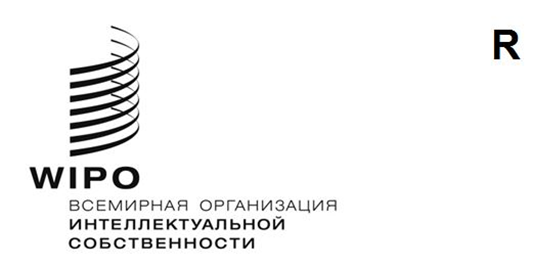 CDIP/26/3ОРИГИНАЛ: АНГЛИЙСКИЙДАТА: 12 мая 2021 г.Комитет по развитию и интеллектуальной собственности (КРИС)	Двадцать шестая сессияЖенева, 26–30  июля 2021 г.ДОКЛАД О ВКЛАДЕ ВОИС В ДОСТИЖЕНИЕ ЦЕЛЕЙ В ОБЛАСТИ УСТОЙЧИВОГО РАЗВИТИЯ И ВЫПОЛНЕНИЕ СВЯЗАННЫХ С НИМИ ЗАДАЧПодготовлен СекретариатомНастоящий документ является годовым докладом о вкладе ВОИС в достижение целей в области устойчивого развития (ЦУР) и выполнение связанных с ними задач, представляемый в соответствии с решением, которое было принято Комитетом по развитию и интеллектуальной собственности (КРИС) на его восемнадцатой сессии, состоявшейся 31 октября – 4 ноября 2016 г., и содержало просьбу к Секретариату представлять Комитету доклад по данному вопросу на его первой сессии в году.Это пятый по счету доклад, представленный КРИС во исполнение этой просьбы.  В соответствии с требованиями к структуре доклада, содержащимися в вышеупомянутом решении, он содержит обновленную информацию по состоянию на 2020 г. по следующим направлениям деятельности, связанным с ЦУР:	(a)	мероприятия и инициативы, предпринятые ВОИС самостоятельно;	(b)	мероприятия, проведенные ВОИС в рамках системы ООН, и	(c)	помощь, предоставленная ВОИС государствам-членам по их просьбе.ВОИС в полной мере участвует в осуществлении Повестки дня по устойчивому развитию на период до 2030 г. в рамках своего мандата и продолжает оказывать поддержку достижению целей устойчивого развития по ряду направлений:  в частности, путем обеспечения сбалансированности и эффективности системы ИС, которая стимулирует инновации и творчество, а также способствует обмену знаниями и технической информацией как внутри отдельных стран, так и между ними.Поэтому ЦУР 9 («Промышленность, инновации и инфраструктура») выдвигается на передний план, будучи наиболее тесно связана с мандатом Организации.  Инновации, лежащие в основе миссии ВОИС, также важны для достижения большинства других ЦУР.  ВОИС продолжает поддерживать государства-члены в содействии созданию благоприятных условий для инноваций и творчества, которые являются важнейшими движущими факторами в достижении ЦУР.  Такая поддержка оказывается в рамках широкого круга программ, платформ партнерства, баз данных, технической помощи и мероприятий по укреплению потенциала, которые она осуществляет индивидуально или в партнерстве с другими учреждениями, включая организации системы ООН. Повестка дня ВОИС в области развития (ПДР) является руководящим документом Организации, определяющим осуществление ею Повестки дня в области развития на период до 2030 г.  Эффективное осуществление ПДР является одним из основных компонентов помощи, которую ВОИС может предоставить своим государствам-членам для достижения ЦУР.  Вопросы, связанные с развитием и ЦУР, были учтены в Программе и бюджете ВОИС на двухлетний период 2020/21 гг., в рамках всего диапазона стратегических целей Организации, причем впервые в них были указаны цели устойчивого развития, в которые каждая из программ ВОИС вносит свой вклад.МЕРОПРИЯТИЯ И ИНИЦИАТИВЫ, ПРЕДПРИНЯТЫЕ ОРГАНИЗАЦИЕЙ САМОСТОЯТЕЛЬНО Гендерное равенство, случаи неравенства и цели устойчивого развитияГендерное равенство является вопросом не только этики и прав человека, но и ключевым фактором эффективности инициатив в области развития в целом.  В ЦУР признается многосторонний характер гендерного равенства и тот факт, что оно одновременно делает возможным достижение целей Повестки дня в области устойчивого развития на период до 2030 г., и позволяет ускорить их реализацию.  В различных ЦУР гендерному равенству придается первостепенное значение: оно рассматривается как самостоятельная цель (ЦУР 5), а также как важный элемент всех других целей:  в одиннадцати ЦУР гендерное равенство предусмотрено в качестве явного показателя.  ВОИС применяет этот двусторонний подход, внедряя ориентированные на гендерную проблематику инициативы по устранению неравных возможностей отдельных людей в использовании услуг ИС в рамках своей Программы и бюджета на двухлетний период 2020/21 гг. и связанных с ними мероприятий, а также прилагая усилия к тому, чтобы сделать соображения гендерного равенства неотъемлемым элементом во всех других мероприятиях. Кроме того, все больше данных свидетельствует о том, что сокращение многостороннего неравенства внутри стран и между ними является не только важной целью само по себе в соответствии с принципом «никого не оставлять позади», но и способствует обеспечению всеобщего прогресса, повышению экономической эффективности, росту производительности и экологической устойчивости.  Поскольку все эти факторы влияют на гендерное равенство, очевидно, что ЦУР 5 и ЦУР 10 тесно связаны и взаимно усиливают друг друга.  По этой причине эти две цели затрагивают самые различные темы в рамках Программы и бюджета ВОИС.Экономика интеллектуальной собственностиСтатистические и аналитические доклады ВОИС способствуют развитию эффективной инновационной экосистемы.  В 2020 г. было подготовлено два доклада:  Глобальный инновационный индекс (ГИИ):  в соответствии с ним, инновации широко признаны в качестве центральной движущей силы экономического роста и развития.  Цель этого доклада — предоставить содержательные данные об инновациях и тем самым помочь представителям директивных органов в оценке эффективности инновационной деятельности их стран и в принятии обоснованных решений, касающихся инновационной политики.  За последние 13 лет ГИИ стал центральным инструментом политики в области инноваций, а также средством ее оценки во всем мире.  В целом ряде стран сегодня принято законодательство, в котором ГИИ используется в качестве «критерия эффективности» инновационной деятельности.  ГИИ также является средством достижения ЦУР 9.  Кроме того, ГИИ используется как показатель инноваций Генеральной Ассамблеей Организации Объединенных Наций, как отмечается в ее резолюции 74/229 о науке, технике и инновациях в целях устойчивого развития, принятой на ее 74-й сессии в 2019 г.  ГИИ за 2020 г. содержит информацию о состоянии финансирования инноваций путем рассмотрения эволюции механизмов финансирования предпринимателей и новаторов.  В докладе отмечается достигнутый прогресс и остающиеся проблемы, в том числе в контексте экономического спада и новых пробелов в финансировании в результате пандемии коронавируса (COVID-19).Доклад «Мировые показатели интеллектуальной собственности» за 2020 г.: Основной доклад ВОИС в области статистики охватывает последние глобальные тенденции в сфере ИС на основе статистических данных, полученных от национальных и региональных ведомств ИС.  Его используют в качестве источника информации политики, заинтересованные стороны в сфере ИС и инноваций, исследователи и СМИ во всем мире, чтобы узнать о последних событиях в сфере ИС и принять соответствующие меры.  Доклад является инструментом для достижения ЦУР 9.  В докладе за 2020 г. рассматривается глобальная ситуация с подачей заявок на регистрацию ИС в 2019 г.  Количество патентных заявок по всему миру составило 3,23 млн, а число поданных заявок на регистрацию товарных знаков достигло 15,15 млн.  Авторы доклада указывают на продолжающийся географический сдвиг активности в сфере ИС: теперь более двух третей всех заявок на регистрацию прав ИС в мире приходятся на страны Азии.  Статистика регистрации патентов показывает, что ведущей областью инноваций были компьютерные технологии, за которыми идет электротехническое оборудование, средства измерения, медицинские технологии и цифровая связь.Платформы ВОИСПлатформы ВОИС способствуют расширению доступа к системе ИС и к генерируемой в ее рамках технологической и бизнес-аналитике, а также позволяют национальным ведомствам ИС более эффективно откликаться на формирующиеся тенденции в области предпринимательства и политики и добиваться улучшения качества услуг, предоставляемых клиентам.  Эти платформы включают:Центры поддержки технологий и инноваций (ЦПТИ):  национальные сети ЦПТИ, включающие более 1150 отдельных ЦПТИ при таких учреждениях, как университеты, научно-исследовательские центры и другие соответствующие организации, были созданы в 80 странах мира.  ЦПТИ предоставляют новаторам доступ к высококачественной технологической информации и связанным с ней услугам на местном уровне, что позволяет им использовать свой потенциал и создавать интеллектуальную собственность, а также управлять правами на нее и обеспечивать их охрану.  Предлагаемые ЦПТИ услуги способствуют достижению ЦУР 9 и включают в себя онлайн-доступ к патентным и непатентным ресурсам и публикациям по вопросам ИС, помощь в проведении поиска и получении технической информации, обучение поиску по базам данных, поиск по запросу, мониторинг уровня развития технологии и действий конкурентов, предоставление базовой информации о законодательстве, принципах управления и стратегии в области промышленной собственности, а также о методах коммерциализации и маркетинга технологий.  По итогам ежегодного опроса, проведенного ЦПТИ по всему миру в конце 2020 г., в течение года ЦПТИ получили около 1,4 млн запросов, что на 15% больше, чем по данным за 2019 г.В 2020 г. обучение проводилось в виртуальном режиме для 14 государств — членов ВОИС по их просьбе.  Для обсуждения дальнейшего развития этих региональных сетей ЦПТИ, в частности путем оказания им поддержки со стороны соответствующими государств-членов, были проведены два региональных совещания: для государств – членов Африканской региональной организации интеллектуальной собственности (АРОИС) и Ассоциации государств Юго-Восточной Азии (АСЕАН).  Кроме того, ЦПТИ организуют обмен информацией об эффективных видах практики и опытом в том, что касается патентного поиска, аналитики и смежных областей, через виртуальную сеть платформы э-ЦПТИ. ЦПТИ также активно занимаются популяризацией ресурсов, которые были созданы для их клиентов, но могут использоваться всеми желающими.  В частности, речь идет о практических пособиях в области идентификации изобретений, являющихся общественным достоянием; в них разъясняются методы поиска и анализа патентной документации в целях определения того, пользуются ли те или иные изобретения охраной, использования данных, содержащихся в патентных документах, а также другой информации и знаний, являющихся общественным достоянием, и их задействования при разработке новых продуктов и процессов.  В 2020 г. эти два пособия были переведены на все шесть официальных языков Организации Объединенных Наций. В 2020 г. была завершена  реализация проекта ПДР: «Управление объектами интеллектуальной собственности и передача технологии:  содействие эффективному использованию интеллектуальной собственности в развивающихся странах, наименее развитых странах и странах с переходной экономикой». В рамках проекта было подготовлено руководство по оценке потребностей в области подготовки кадров, а также соответствующий инструментарий для обеспечения более адресного характера с точки зрения их аудитории, предметной области и проведения.  Методология, описанная в руководстве и шаблонах инструментария, а также cоставление схем производственных связей в области инноваций в странах – участницах проекта были использованы для создания целевых планов обучения ключевых заинтересованных лиц, включая спонсоров, исследователей, руководителей и пользователей ИС, в соответствии с которыми было проведено обучение по отдельным проектам.  В 2020 г. была запущена платформа ВОИС INSPIRE (Index of Specialized Patent Information Reports, т. е. «Индекс отчетов специализированной патентной информации ВОИС».  Она обеспечивает изобретателей, исследователей и предпринимателей точной и объективной информацией по патентным базам данных:  в частности, по документации, которая в них содержится, а также по их функциям в области поиска и анализа, чтобы те имели возможность определить и использовать наиболее подходящую патентную базу данных.  ВОИС оказывает техническую помощь ведомствам ИС в развивающихся и наименее развитых странах (НРС) в целях оказания им помощи в цифровой трансформации их деятельности и предоставлении заинтересованным сторонам услуг в режиме онлайн.  Основой этой программы является программный пакет WIPO IP Office Suite — платформа для безбумажной и онлайновой обработки заявок на выдачу патентов и регистрацию товарных знаков и промышленных образцов, а также для проведения различных действий в их отношении после регистрации.  Эта помощь оказывается в общей сложности 90 ведомствам ИС, причем 25 из них была оказана прямая помощь в оцифровке их бумажных документов.  Программа также имеет доступ к глобальным базам данных ВОИС по ИС, что позволяет расширить охват и доступность информации об ИС в глобальном масштабе.  Система централизованного доступа ВОИС к поиску и экспертизе (CASE) позволяет участвующим патентным ведомствам обмениваться документацией по поиску и экспертизе в отношении патентных заявок в защищенном режиме.  Система дает патентным экспертам возможность повысить качество и эффективность своей работы за счет обеспечения доступа к технической информации, которая в противном случае могла бы быть для них недоступна.  В настоящее систему WIPO CASE используют 36 участвующих ведомств ИС; число документов, которыми ведомства ВОИС обмениваются с ее помощью ежегодно, превышает 100 000.Служба цифрового доступа ВОИС (СЦД) дает возможность участвующим в программе ведомствам ИС обмениваться важнейшими документами электронным способом в защищенном режиме.  Система позволяет заявителям и ведомствам выполнять требования Парижской конвенции в части заверения документов в электронной среде.  В настоящее время системой СЦД ВОИС пользуются имеет 32 ведомства ИС, с ее помощью происходит обмен более 100 000 документами ежегодно.Партнерства в интересах достижения целей устойчивого развитияВОИС продолжает содействовать укреплению глобальной инновационной экосистемы и стимулировать достижение ЦУР посредством различных партнерских инициатив, в соответствии с рекомендацией ЦУР 17.  В число этих инициатив входят WIPO GREEN, WIPO Re:Search,  Инициатива в области патентной информации по медикаментам (Pat-INFORMED), Консорциум доступных книг (ABC), программа «Обеспечение доступа к результатам научных исследований в интересах развития и инноваций» (ARDI), программа «Обеспечение доступа к специализированной патентной информации» (ASPI), Программа помощи изобретателям (IAP) и WIPO Match.i.	WIPO GREENИнициатива WIPO GREEN вносит весомый вклад в достижение ЦУР.  Она объединяет ключевых игроков с целью продвижения инноваций в области экологически чистых технологий и их распространения посредством своих проектов по созданию баз данных, сетей и ускорению.  Основой миссии, структуры и деятельности инициативы WIPO GREEN является ЦУР 17 (признание многосторонних партнерств в качестве важного средства обмена знаниями, опытом и технологиями, а также инструмента привлечения бизнеса и других заинтересованных сторон).  WIPO GREEN оказывает поддержку инновациям, инфраструктуре и новаторам в области экологически чистых технологий, особенно в развивающихся странах.  Она помогает наладить взаимодействие между потенциальными потребителями новейших природосберегающих разработок и поставщиками инновационных решений из технологического сектора и сферы услуг, уделяя особое внимание развивающимся странам.  Этому взаимодействию способствует бесплатная онлайн-база данных по природосберегающим технологиям, потребностям и опыту, а также широкий спектр мероприятий, проводимых в сотрудничестве с партнерами.  Многие из ЦУР имеют технологическую составляющую.  Поскольку они взаимосвязаны и взаимозависимы, наша деятельность распространяется по крайней мере на следующие цели:  2, 6, 7, 9, 11, 12, 13 и 15.  По просьбе Национального института промышленной собственности (НИПС) Бразилии в 2019 г. WIPO GREEN начала реализацию в Латинской Америке проекта-катализатора с акцентом на экологически грамотном сельском хозяйстве.  В число партнеров входили также Национальный институт промышленной собственности Чили (INAPI), Национальный институт промышленной собственности Аргентины (INPI) и Министерство иностранных дел и культуры Аргентины.  В рамках проекта были рассмотрены местные проблемы и потенциальные возможности для осуществления экологически чистых проектов в области:более интенсивного севооборота, рекарбонизации почв, поглощения углерода, земледелия с нулевой обработкой почвы и лесопользования в Аргентине;земледелия с нулевой обработкой или сберегающего земледелия в Бразилии;  ипроизводства вина в Чили.14.	С октября 2019 г. по март 2020 г. WIPO GREEN и ее партнеры осуществили мероприятия по поиску партнеров.  На первом этапе проекта было выявлено 17 организаций, разыскивающих нужные им технологии, 31 потребность и 65 решений.  После выявления потенциальных совпадений и необходимых знакомств в качестве основы для дальнейших обсуждений заинтересованные стороны направили 10 писем о намерениях, официально заявив о своих общих интересах.  Проект, который первоначально осуществлялся как краткосрочная деятельность, в настоящее время вступает в свой второй этап.  Новые мероприятия включают проведение отраслевых исследований, которые помогут выявить крупных новаторов, технологии и потребности в конкретных областях, а также проведение мероприятий с целью установления контактов с компаниями, производящими экологически чистые технологии.  В декабре 2020 г. WIPO GREEN опубликовала свое новое резюме глобальных проблем под названием «Инновационные технологии, направленные на решение проблемы потерь продовольствия» (Innovative Technologies Tackling Food Loss), в котором исследуется использование передовых технологий для сокращения потерь продовольствия в цепочке поставок.  В мае 2020 г. WIPO GREEN опубликовала резюме глобальных проблем, озаглавленное «Инновационные технологии в секторе водоснабжения, санитарии и гигиены (WASH)».  В нем рассматриваются аспекты водоснабжения, санитарии и гигиены, а также подчеркивается роль технологических инноваций в управлении ограниченными ресурсами пресной воды в условиях дефицита и/или угроз качеству водоснабжения.ii.	WIPO Re:Search15.	WIPO Re:Search продолжал прилагать усилия к достижению ЦУР в течение 2020 г.  В систему WIPO Re:Search встроены ключевые положения ЦУР 3 и ЦУР 17, которые лежат в основе всей деятельности консорциума.  Кроме того, Консорциум уделяет первоочередное внимание участию ученых и учреждений в деятельности по сотрудничеству и предоставлению стипендий в странах с доходами ниже средних (СНСУД).  Предоставляя партнерам в СНСУД доступ к ресурсам в области научных исследований и разработок (НИОКР) и ноу-хау, недоступным в их странах, WIPO Re:Search расширяет их возможности проводить инновационные исследования в целях достижения ЦУР 9.  В конце 2020 г. число проектов, осуществляемых WIPO Re:Search (в прошлом и настоящем) достигло 165, включая 52 проекта в фазе активного сотрудничества, 11 из которых находились на стадии осуществления их ключевых этапов.  В 2020 г. WIPO Re:Search разработал восемь новых целевых проектов, направленных на удовлетворение нерешенных медицинских проблем, две первых из которых касаются лечения змеиных укусов и проказы.  В сотрудничестве, осуществляющемся в 2020 г., принимают участие 13 организаций-членов и компаний в 11 странах, 5 из которых относятся к СНСУД (Бразилия, Гана, Камерун, Нигерия и Замбия).  16.	Кроме того, в 2020 г. три группы ученых, работающих по программам WIPO Re:Search, опубликовали отрецензированные независимыми экспертами доклады о своих исследованиях:MSD и институт Уолтера и Элизы Холл — об открытии принципиально нового класса противомалярийных препаратов.  Опубликован в журнале Cell Host & Microbe.Ливерпульская школа тропической медицины и Eisai — о роли активируемого протеазой рецептора 1 в содействии разрушению гематоэнцефалического барьера при церебральной форме малярии.  Опубликован ресурсом Wellcome Open Research.Калифорнийский университет, Сан-Франциско и Medicines for Malaria Venture — о новых противомалярийных соединениях на основе триоксолана.  Опубликован в журнале ACS Infectious Diseases.В 2020 г. к WIPO Re:Search присоединились следующие пять организаций:Фонд исследований забытых болезней (Индия);Сельскохозяйственный и технологический университет им. Джомо Кениаты (Кения);Федеральный университет медицинских наук Порту-Алегри (Бразилия);Токийский университет (Япония);Университет Антиокии (Колумбия) (он стал 150-м членом WIPO Re:Search)17.	К концу 2020 г. в рамках программы стажировок WIPO Re:Search (осуществляемой на средства целевого фонда, выделенного правительством Австралии) осуществлялась координация 20 «исследовательских отпусков» ученых из 11 СНСУД при передовых промышленных и академических исследовательских институтах.  В течение года Консорциум завершил координацию и подготовительную работу к дополнительным шести стажировкам: трем в Австралии, двум в Сингапуре и одной в Соединенных Штатах Америки.  В стажировках участвуют ученые из пяти СНСУД.  WIPO Re:Search также подготовил три «ответные стажировки», в рамках которых ученые из австралийских принимающих институтов будут выезжать в исследовательские центры стран базирования стажеров с целью коротких визитов.  Стажировки являются хорошим стимулом для ученых из СНСУД, давая им возможность развивать свои научно-исследовательские программы, а также способствуют исследовательской деятельности их собственных организаций за счет обмена знаниями и сотрудничества (все стажировки, организованные в 2020 г., в настоящее время приостановились из-за ограничений на поездки в связи с COVID-19).iii.	Патентная информация по лекарственным средствам18.	Инициатива «Патентная информация по лекарственным средствам» (Pat-INFORMED) — это запущенный в 2018 г. совместный проект ВОИС и 21 фармацевтической компании, владеющих патентами на медицинские препараты, принадлежащие шести терапевтическим категориям.  Цель Pat-INFORMED — удовлетворение заявленной потребности многих заинтересованных сторон в доступе к четкой и понятной информации о статусе конкретного лекарственного средства в той или иной стране.  Патентная информация о многих товарных позициях, включая современные лекарственные средства, как правило, носит сложный характер; кроме того, в своем большинстве фармпрепараты охраняются многочисленными патентами.  Pat-INFORMED располагает информационно-поисковой системой и базой данных с открытым доступом, которые позволяют без труда установить, является ли то или иное лекарственное средство патентованным или нет.  В 2020 г. в базу данных Pat-INFORMED было добавлено более 50 продуктов и 5 000 записей о патентах.  В настоящее время доступны для поиска 250 фармпрепаратов и 22 000 патентов.  Несмотря на наличие ряда других источников, предлагающих аналогичную информацию, система Pat-INFORMED включает в себя уникальную функцию, позволяющую органам, осуществляющим закупки, вступать в непосредственный контакт с патентообладателем и получать дополнительную информацию о продукте и его патентном статусе.  Посредством улучшения ситуации с наличием и доступностью данных о патентном статусе лекарственных средств Pat-INFORMED вносит ощутимый вклад в достижение как ЦУР 3, так и ЦУР 17.iv.	Консорциум доступных книгКонсорциум доступных книг (АВС) — это государственно-частное партнерство под руководством ВОИС, объединяющее всех ключевых игроков: организации, представляющие слепых, слабовидящих или лиц с ограниченными способностями воспринимать печатный текст, а также авторов, издателей, организации коллективного управления, библиотеки и другие уполномоченные организации, и, кроме того, органы по стандартизации.  ABC был создан в июне 2014 г. для реализации целей управляемого ВОИС Марракешского договора для облегчения доступа слепых и лиц с нарушениями зрения или иными ограниченными способностями воспринимать печатную информацию к опубликованным произведениям, к которому в настоящее время присоединились 76 договаривающихся сторон, представляющих 102 страны (Европейский союз ратифицировал договор, выступая как единый блок).v.	Обеспечение доступа к результатам научных исследований в интересах развития и инновацийПрограмма ВОИС «Обеспечение доступа к результатам научных исследований в интересах развития и инноваций» (ARDI) осуществляется с целью расширения доступа к научно-технической литературе в развивающихся странах и представляет собой государственно-частное партнерство со всемирно известными издателями.  В рамках ARDI предоставляется доступ к почти 50 000 подписным научно-техническим журналам, книгам и справочной литературе по теоретическим, прикладным научным и техническим дисциплинам.  Программа ARDI также является одним из участников партнерства «Research4life», вместе с четырьмя другими программами, осуществляемыми другими учреждениями ООН, в том числе Всемирной организацией здравоохранения (ВОЗ), Продовольственной и сельскохозяйственной организацией Объединенных Наций, Программой Организации Объединенных Наций по окружающей среде (ЮНЕП) и Международной организацией труда, которые предоставляют доступ к отрецензированной независимыми экспертами литературе по их соответствующей области деятельности.  На платформе «Research4life» зарегистрированы свыше 10 000 учреждений, которым открыт доступ более чем к 131 000 источников.vi.	Обеспечение доступа к специализированной патентной информацииОбеспечение доступа к специализированной патентной информации (ASPI) — еще одно государственно-частное партнерство, управляемое ВОИС, которое осуществляется благодаря сотрудничеству с девятью ведущими провайдерами патентной информации.  Программа позволяет ведомствам из имеющих на это право развивающихся стран и территорий получить бесплатный или льготный доступ к высокотехнологичным инструментам и услугам поиска и анализа патентных данных.  Зарегистрированными и активными пользователями программы ASPI являются свыше 65 учреждений.vii.	Программа помощи изобретателямПрограмма помощи изобретателям (IAP) дает возможность изобретателям с недостаточными ресурсами превратить свои идеи в активы.  Изобретатели получают поддержку в процессе получения патента в своей стране и в отдельных юрисдикциях при содействии опытного специалиста по патентам.  Программа также помогает изобретателям получать патенты в своей стране и в отдельных юрисдикциях, поскольку получение патента способствует масштабному внедрению инноваций либо самими изобретателями, либо в сотрудничестве с другими сторонами.  Таким образом, при помощи IAP ВОИС помогает стимулировать инновации (ЦУР 9) и уменьшить неравенство (ЦУР 10), одновременно способствуя устойчивому и всеохватному экономическому росту и обеспечению достойного труда для всех (ЦУР 8).  В 2020 г. IAP третий год подряд показала 70-процентный рост, и к ней присоединилась еще одна страна-участница.  В течение этого же периода в рамках программы была внедрена цифровая инфраструктура, которая позволила обеспечить бесперебойность деятельности во время пандемии COVID-19, повысить прозрачность операций в рамках программы и снизить входную планку для будущих стран-участниц.  Дальнейшему расширению и повышению отдачи от IAP также способствовало целенаправленное наращивание потенциала в форме виртуальных мероприятий с участием добровольцев и спонсоров IAP.  Такие мероприятия позволили обеспечить прямое и целенаправленное взаимодействие по техническим вопросам с целью внедрения усовершенствований, выявленных существующими и потенциальными бенефициарами из каждой страны-участника.viii.	WIPO MatchЯвляясь координатором в сотрудничестве Юг-Юг и трехстороннем сотрудничестве, в 2020 г. платформа WIPO Match продолжала вносить свой вклад в достижение ЦУР.  Ниже приведены три примера инициатив, реализованных благодаря платформе WIPO Match, которые являются наглядными иллюстрациями важного места проекта в поиске решений для реализации конкретных проектов заинтересованных сторон в области ИС, а также его роли в качестве беспристрастного брокера, пропагандиста и спонсора открытого глобального сотрудничества в области технологических инноваций и партнерских отношений (ЦУР 9 и 17).Подписание Меморандума о взаимопонимании (МоВ) между Генеральным управлением интеллектуальной собственности Индонезии (DGIP) и двадцатью государствами-членами АРОИС в отношении предоставления последней специализированного программного обеспечения для облегчения регистрации авторских прав и произведений, связанных с генетическими ресурсами, традиционными знаниями и фольклором;Создание для REDOTTEC (Мексика) прототипа аппарата ИВЛ для неотложной помощи больным COVID-19 с целью минимизации притока пациентов в отделения интенсивной терапии в условиях пандемии.  Благодаря содействию SEAT (Испания), VW (Мексика), 4D-Life Group (Испания) и всех других компаний, поддерживающих WIPO Match, аппарат ИВЛ был успешно разработан и выпущен в производство.  Первая партия из 50 аппаратов была изготовлена на заводе VW в Пуэбле (Мексика), производственные линии готовы произвести еще до 5 000 устройств (ЦУР 3, 9 и 17);Швейцарский стартап MAGMA Learning разработал приложение для электронного обучения, адаптированное к требованиям АРОИС и предназначенное для обучения ее патентных экспертов (ЦУР 4, 9 и 17). Благодаря услугам ВОИС пользователи системы ИС, включая индивидуальных изобретателей и компании, получают возможность обеспечивать охрану своих активов на глобальных рынках.  Услуги ВОИС в области подачи заявок и регистрации прав ИС облегчают изобретателям, ученым и фирмам выполнение задач, связанных с охраной их активов в сфере ИС в различных странах.  Патенты и технологииДоговор о патентной кооперации (PCT) позволяет испрашивать патентную охрану изобретения одновременно во многих странах путем подачи одной «международной» патентной заявки вместо подачи нескольких отдельных национальных или региональных патентных заявок.  Таким образом РСТ способствует распространению в международном масштабе технической информации об инновациях, содержащейся в общедоступном хранилище. Являясь организацией, выполняющей административные функции в отношении РСТ, ВОИС предоставляет широкий спектр услуг в этой области —  от получения и хранения всех документов, связанных с подачей заявок по процедуре РСТ, оказания содействия патентным ведомствам в эффективной и основанной на всей необходимой информации обработке патентных заявок, перевода различных частей заявок, подаваемых по процедуре РСТ, до публикации данных о заявках с целью обеспечения общедоступности ценного источника информации об изобретениях и инновациях.  Таким образом, роль ВОИС в распространении такой технической информации, имеющей отношение к патентам, и оказании развивающимся странам технической помощи в развитии их патентных систем согласуется с деятельностью, направленной на достижение ЦУР 9, особенно в том, что касается содействия инновациям и стимулирования инновационной деятельности.База данных ВОИС PATENTSCOPE является основным механизмом, при помощи которого ВОИС выполняет эту свою функцию по распространению технической информации.  В 2020 г. число поданных по процедуре РСТ новых заявок (с раскрытием изобретения), данные по которым вносились в PATENTSCOPE каждую неделю, составило от 2 664 до 8 606.  Бесплатный доступ к базе данных в интернете обеспечивает более широкую доступность патентной информации и способствует достижению ЦУР 9 (в частности, ее задаче 9.с).Что же касается цели PCT, имеющей отношение к технической помощи, то ВОИС продолжает оказывать содействие всем государствам, особенно развивающимся странам и НРС, в использовании системы ИС в целях социально-экономического и культурного развития.  Программы оказываемой ВОИС технической помощи включают мероприятия, имеющие отношение непосредственно к РСТ, такие как обучение сотрудников ведомств ИС по вопросам, связанным с РСТ, семинары для пользователей и оказание содействия в адаптации национального законодательства к требованиям РСТ.  В 2020 г. Международное бюро ВОИС организовало или приняло участие в организации 69 связанных с РСТ мероприятий для развивающихся стран и НРС, включая онлайн-семинары и практикумы по вопросам РСТ в основном для сотрудников ведомств, потенциальных пользователей системы и других заинтересованных сторон.  Из-за пандемии COVID-19 и связанных с ней ограничений на поездки почти все мероприятия были проведены удаленно, либо штаб-квартирой ВОИС, внешними бюро ВОИС, либо ведомствами государств-членов РСТ, используя различные платформы.  В них приняли участие почти 5 000 участников из 84 стран.  Хотя основное содержание этих мероприятий по технической помощи, связанной с РСТ, было аналогично таковому у мероприятий, проводимых очно, его подача была адаптирована к новому режиму виртуального участия.  За счет отсутствия необходимости организовывать приезд участников и разыскивать место проведения, многие мероприятия привлекли больше участников из более широкого круга мест, тем самым расширив вклад РСТ в реализацию ЦУР 9.  В то же время удаленное проведение обучения по ИТ-инструментам и услугам, связанным с PCT, сопряжено с проблемами, особенно в развивающихся странах и НРС, в связи с техническими ограничениями.  Более подробную информацию о координации деятельности по оказанию технической помощи в рамках РСТ можно найти в документе «Координация деятельности по оказанию технической помощи в рамках РСТ», представленном Рабочей группе по РСТ в 2020 г..  В зависимости от потребностей стран-бенефициаров и ситуации в них, целевой аудиторией этих мероприятий были не только должностные лица ведомств ИС (согласно ЦУР 9.b), но и исследователи (ЦУР 9.5), микро-, малые и средние предприятия (ММСП) (ЦУР 9.3), а также преподаватели.Кроме того, ВОИС продолжает предоставлять физическим лицам из развивающихся стран и всем заявителям из НРС 90-процентную скидку с пошлины за международную подачу и некоторых других пошлин, взимаемых Международным бюро за подачу международных заявок (ЦУР 9.3).PCT обеспечивает оказание целого ряда услуг, связанных с подготовкой и подачей международных заявок по процедуре РСТ в электронном виде и управлением ими, тем самым косвенным образом способствуя достижению ЦУР 9 и ЦУР 10.  Для подачи заявок по процедуре РСТ и управления ими используется онлайновый портал ВОИС ePCT.  Это происходит в форме браузерного сервиса, который обеспечивает весьма стабильную рабочую среду для заявителей и ведомств и широкие возможности для проверки и подтверждения самой разной информации на основе последних справочных данных, имеющихся у Международного бюро.  Он упрощает подачу заявок по процедуре РСТ, особенно заявителями из развивающихся стран и малыми ведомствами, которые, в отличие от крупных ведомств, не могут позволить себе установку собственных систем электронной подачи заявок.  В 2020 г. возможность пользоваться сервисами ePCT получили национальные ведомства следующих стран:  Сальвадора, Кыргызстана, Таджикистана, Туниса, Уганды, Узбекистана, Замбии и стран АРОИС.  К концу 2020 г. система ePCT была доступна в 71 получающем ведомстве, благодаря чему документы могут быть загружены через систему ePCT в 84 ведомствах, выступающих в качестве либо получающих ведомств, либо международных поисковых органов и органов международной предварительной экспертизы.  В настоящее время доступ к услугам ePCT в качестве получающих ведомств, международных поисковых органов или указанных ведомств имеют в общей сложности 95 ведомств, причем 76 из них в качестве получающих ведомств используют браузерные услуги ePCT как основной инструмент обработки международных заявок.  Сервис eSearchCopy используется в 342 из 343 возможных пар получающих ведомств и международных поисковых органов в тех случаях, когда эти функции выполнятся различными ведомствами.Совершенствование навыков подачи патентных заявок является необходимым условием поддержки местных новаторов в активном использовании патентной системы, охране местных инноваций, а также в получении ими выгоды от такого использования.  Таким образом, Международная программа ВОИС обучения подготовке патентной документации способствует достижению ЦУР 9 и 10 посредством организации интерактивного профессионального обучения, которое включает в себя множество практических упражнений по составлению патентных заявок.  В 2020 г., даже во время пандемии, в сотрудничестве с заинтересованными государствами-членами были организованы индивидуальные виртуальные учебные занятия по подготовке патентной документации, в которых использовались гибкие последовательные учебные модули.  Целью учебной программы ВОИС, адаптированной к потребностям стран-бенефициаров, было преподавание практических навыков составления патентных заявок сотрудникам учреждений, содействующих внедрению технологий и инновациям, подразделений высших учебных заведений, занимающихся передачей технологий, государственных ведомств, содействующих развитию технологий, а также патентным поверенным и кандидатам в патентные поверенные.При этом форумом для обсуждения вопросов, координации и определения основных направлений работы по прогрессивному развитию патентного права в международном масштабе служит Постоянный комитет по патентному праву.  Комитет не только подготовил ряд документов и исследований, касающихся различных аспектов патентного права, включая вопросы политики и практического осуществления законов, но также провел ряд совещаний по обмену опытом, в ходе которых государства-члены поделились информацией о своих соответствующих законах и практике, а также о своем опыте осуществления законов.  В 2020 г. на подобных совещаниях по обмену опытом были рассмотрены вопросы патентоспособности, связанные с искусственным интеллектом, проблемы и возможности, касающиеся положений о лицензировании патентных прав в области медицинских технологий, а также положения патентного права и практика, которые способствовали эффективной передаче технологии.  Эти различные методы, используемые Комитетом, позволяют уменьшить информационную асимметрию между государствами-членами ВОИС в области сложного патентного права.  Они также помогают государствам – членам ВОИС принимать обоснованные решения в процессе разработки национальной политики и законодательства в области патентов и формирования соответствующей практики, тем самым способствуя достижению ЦУР 9 и 10.  В 2020 г. в связи с пандемией COVID-19 работа Комитета осуществлялась в гибридном формате.  Хотя это создало Комитету проблемы в плане принятия решений, число его участников в 2020 г. было несколько выше по сравнению с предыдущими годами.Центр по арбитражу и посредничеству (Центр ВОИС) остается одним из важных элементов глобальных услуг в области ИС, предоставляемых ВОИС в порядке содействия созданию сбалансированной и эффективной международной системы ИС и реализации ЦУР 9 и 17.  При помощи целого ряда механизмов альтернативного урегулирования споров (АУС), главным образом в порядке посредничества и арбитража, а также урегулирования споров в области доменных имен, Центр ВОИС способствует разрешению споров между сторонами по вопросам инноваций и технологии с минимальными затратами времени и средств.  АУС дает сторонам возможность осуществлять более полный контроль над процессом урегулирования споров.  Согласительный характер этих процедур часто позволяет ослабить конфронтацию между сторонами, а это означает, что стороны получают возможность начать, продолжить или расширить выгодное деловое сотрудничество.  Процедуры АУС также могут помочь снять нагрузку с национальных ведомств ИС и других органов ИС, включая национальные судебные системы.  Имея такие преимущества, АУС способствует оптимальному созданию и использованию активов ИС в экономике, тем самым стимулируя инновации и творчество, необходимые для достижения ЦУР 9 и 17.В 2020 г., в связи с пандемией COVID-19, Центр ВОИС предлагал большее число онлайн-семинаров и учебных мероприятий по АУС, а также больший объем онлайн-инструментов для облегчения проведения процедур АУС ВОИС.  Центр ВОИС, участвуя в реализации ЦУР, активизировал усилия, организовав целый ряд мероприятий, в том числе учебных мероприятий для заинтересованных сторон в области ИС, представляющих промышленность, правовую сферу, научно-исследовательские и образовательные учреждения и др., а также опубликовав и разместив онлайн общедоступную информацию о вариантах АУС.  В ответ на растущий спрос Центр ВОИС сосредоточил свое внимание на разработке передовых практик АУС для разрешения споров, связанных с творческими и инновационными процессами в цифровой среде.  Несмотря на трудности, с которыми Центр ВОИС столкнулся в 2020 г., все равно отмечен рост числа случаев АУС, которые рассматривались им:  в Центр ВОИС поступили 77 дел в рамках процедуры посредничества, арбитража и вынесения экспертного заключения, в дополнение к 105 запросам о предоставлении «добрых услуг», касавшимся сторон из 45 стран;  кроме того, в Центр ВОИС поступили 4 204 дела по доменным наименованиям, в которых участвовали стороны из 128 стран и которые охватывали 7 257 доменных имен.Товарные знаки, промышленные образцы и географические указания35.	В соответствии с Программой 2 Департамент товарных знаков, промышленных образцов и географических указаний ВОИС несет, в частности, ответственность за следующие мероприятия, которые способствуют достижению ЦУР:Содействие обсуждению вопросов, направленных на укрепление сотрудничества между государствами-членами в целях разработки сбалансированной международной нормативно-правовой базы по согласованным тематическим вопросам, касающимся товарных знаков, промышленных образцов и географических указаний.  Эта деятельность также содействует обмену информацией и опытом в отношении практики ведомств в целях повышения прозрачности при практическом функционировании международной системы ИС и, по возможности, укрепления согласованности на практическом уровне.  Эта деятельность способствует достижению, в том числе, ЦУР 9, 10, 16 и 17;Дальнейшее расширение географического охвата Сингапурского договора о законах по товарным знакам в целях дальнейшего упрощения процедур регистрации товарных знаков во всем мире.  Эта деятельность способствует достижению, в том числе, ЦУР 9, 10 и 16;Предоставление сбалансированных политических и законодательных рекомендаций государствам-членам, в частности развивающимся странам и НРС, соответствующих потребностям конкретных стран и по их запросам.  Эта деятельность способствует, в частности, достижению ЦУР 8, 9, 10 и 16;Организация и участие в деятельности по оказанию технической помощи в области товарных знаков, промышленных образцов и географических указаний соответствующим органам и заинтересованным сторонам, в частности в развивающихся странах, НРС и странах с переходной экономикой, направленной на укрепление их потенциала и, таким образом, на расширение возможностей их персонала удовлетворять широкий спектр требований к эффективному использованию ИС.  Эта деятельность способствует достижению, в том числе, ЦУР 4, 5, 9 и 10;Проект «Интеллектуальная собственность и гастрономический туризм в Перу и других развивающихся странах: содействие развитию гастрономического туризма с помощью интеллектуальной собственности».  Проект осуществляется в Камеруне, Малайзии, Марокко и Перу.  Он направлен на развитие знаний и содействие применению прав ИС, связанных с кулинарными традициями (питание и напитки), для использования в туристической отрасли.  Он способствует, в частности, достижению ЦУР 4, 8, 9, 10 и 16.36.	ВОИС по запросу государств-членов, в том числе развивающихся стран, НРС и стран с переходной экономикой, предоставляет им консультации по вопросам политики и законодательства в области товарных знаков, промышленных образцов и географических указаний.  В 2020 г. Департамент предоставил 10 странам из пяти различных географических регионов 14 консультативных услуг по вопросам политики и законодательства.37.	С учетом положений ЦУР 3 и ЦУР 17 ВОИС продолжала сотрудничать с ВОЗ по теме международных непатентуемых названий лекарственных препаратов (МНН).  После подписания в 2018 г. МоВ, позволяющего осуществлять обмен информацией, содержащейся в Глобальной базе данных ВОЗ по МНН и Глобальной базе данных ВОИС по брендам (ГБДБ) сотрудничество между организациями продолжало укрепляться, с тем чтобы обеспечить государства-члены актуальной информацией о новых предлагаемых и рекомендуемых МНН.  Замена бумажной коммуникации и информации на физических носителях (CD-ROM) электронными средствами связи также содействует достижению ЦУР 13.38.	В настоящее время эксперты по товарным знакам в государствах – членах ВОИС могут вести поиск МНН в ГБДБ в доступном формате, а также с использованием различных фильтров, которые облегчают текстовое сравнение МНН со словесными обозначениями.  При помощи этого нового инструмента они получат возможность послужить общественному благу, предпринимая шаги в целях сохранения бесплатности и доступности этих названий для фармацевтов и врачей всего мира, что, в свою очередь, позволит избегать ошибок при назначении лекарственных средств.39.	С другой стороны, информация о существующих товарных знаках, которые были надлежащим образом зарегистрированы для обозначения фармацевтических препаратов, имеет ключевое значение для борьбы с контрафакцией в этой важнейшей области здравоохранения и обеспечения благополучия населения планеты.  Национальные комиссии по фармакопее и эксперты, занимающиеся вопросами подбора названий для лекарственных препаратов, также могут использовать данные о товарных знаках, хранящиеся в ГБДБ, для того чтобы избегать внесения предложений или рекомендаций в отношении новых МНН, которые можно было бы спутать с существующими товарными знаками, что, в свою очередь, будет способствовать укреплению фармаконадзора и повышению надежности лекарственных средств.  В ответ на чрезвычайную ситуацию в области здравоохранения, вызванную распространением COVID-19, 2 ноября 2020 г. в ГБДБ ВОИС был опубликован специальный выпуск списка (в виде Списка № 124), содержащий 25 предлагаемых МНН.  Эти наименования будут использоваться в отношении будущих вакцин и лекарств для лечения пациентов, инфицированных COVID-19.40.	По запросу ВОИС предоставляет нынешним или потенциальным сторонам – участникам Сингапурского договора консультации по таким темам, как соответствие их законодательства Договору, разработка имплементационных положений, а также контекст и применение данного международного документа.  В ходе консультаций ВОИС стремится использовать гендерно-нейтральный язык, с тем чтобы искоренить закоренелые гендерные стереотипы в правовых текстах, содействуя таким образом достижению ЦУР 5.  ВОИС, в соответствии с принятой Дипломатической конференцией Дополнительной резолюцией к Сингапурскому договору, в многостороннем порядке распространяет информацию и делится мнениями по правовым, техническим и институциональным вопросам выполнения Договора, а также о максимальном извлечении выгод и использовании возможностей, возникающих в связи с ним.  В 2020 г. ВОИС оказала такую помощь Эквадору, Египту, Фиджи, Иордании, Марокко, Тунису и Уругваю.  Эти мероприятия вносят вклад в достижение ЦУР 4 и 16.i.	Мадридский реестр41.	В рамках Мадридской системы международной регистрации товарных знаков единственная международная регистрация товарного знака может действовать сразу в 123 странах, представленных 107 членами системы.  Членами системы являются страны всех континентов и среди них есть как развитые, так и развивающиеся страны и НРС.  Мадридская система обеспечивает и расширяет доступ к международной охране товарных знаков, что способствует достижению цели содействия поступательному, всеохватному и устойчивому экономическому росту за счет проведения ориентированной на развитие политики в поддержку продуктивной деятельности (ЦУР 8, задача 8.2).  Охрана товарных знаков имеет ключевое значение для сохранения и приумножения наиболее узнаваемого компонента значимости и ценности бренда.  Предприятия любых размеров, предлагающие свои товары и услуги на международных рынках, получают пользу от этой простой и эффективной в плане затрат процедуры международной охраны товарных знаков в рамках Мадридской системы.42.	На протяжении всего года Мадридский реестр проводит информационно-разъяснительные мероприятия (семинары, практикумы и учебные мероприятия, посвященные Мадридской системе), действуя совместно с членами Мадридской системы, многие из которых являются развивающимися странами.  Правовой отдел Мадридской системы оказывал юридическую помощь следующим странам при их подготовке к подписанию Протокола к Мадридскому соглашению о международной регистрации знаков, либо в процессе имплементации этого протокола:  Бангладеш, Бразилии, Кабо-Верде, Чили, Колумбии, Коста-Рике, Кубе, Фиджи, Кирибати, Мальте, Маврикию, Мексике, Непалу, Пакистану, Папуа-Новой Гвинее, Саудовской Аравии, Южной Африке, Шри-Ланке, Тринидаду и Тобаго, Тувалу и Объединенным Арабским Эмиратам.  Такая помощь оказывается в самых разных формах:  от предоставления комментариев в отношении национального законодательства и его совместимости с Мадридским протоколом до разработки положений законодательства, уточнения и разъяснения компонентов нормативной базы и ответов на юридические вопросы и вопросы о проведении операций.43.	Мадридский реестр оказывает техническую помощь целому ряду ведомств ИС, осуществляющих электронный обмен документами с Мадридской системой.  В частности, этим ведомствам был предоставлен доступ к нашему Мадридскому порталу для ведомств (МОР); также им оказывается помощь в получении и передаче уведомлений в рамках Мадридской системы.  В 2020 г. еще 25 ведомств ИС получили доступ к Мадридскому порталу для ведомств в дополнение к 73 первоначальным пользователям.  Помощь была оказана ведомствам следующих государств и территорий:  Армении, Бахрейна, Бонайре, Синт-Эстатиуса и Сабы, Ботсваны, Бразилии, Канады, Кубы, Кюрасао, Кипра, Корейской Народно-Демократической Республики, Египта, Гамбии, Лихтенштейна, Малави, Монако, Намибии, Омана, Самоа, Сан-Томе и Принсипи, Сербии, Словении, Испании, Таджикистана, Туркменистана и Украины.44.	В 2020 г. Мадридский реестр провел ряд мероприятий в порядке оказания помощи развивающимся странам и НРС.  Некоторые мероприятия проводились очно, однако в связи с пандемией COVID-19 при проведении большинства их использовались средства виртуального общения.  Такими мероприятиями были организация семинаров, обучение персонала на страновом уровне, приглашение экспертов из ведомств ИС в Женеву для прохождения обучения в виртуальном режиме, а также оказание технической и юридической помощи ведомствам, готовящимся к присоединению к Мадридскому протоколу или его имплементации.  При этом веб-семинары, видеоролики и другие средства консультации были разработаны для удовлетворения потребностей не только ведомств ИС, но и широкого круга заинтересованных лиц в сфере ИС, в частности пользователей товарных знаков и юристов в области ИС.ii.	Гаагский реестр 45.	В рамках Гаагской системы международной регистрации промышленных образцов одна международная заявка может содержать до 100 промышленных образцов и действовать сразу в 91 стране, представленной 74 членами Гаагской системы.  Членами системы являются страны всех континентов:  как развитые, так и развивающиеся страны и НРС.  Гаагская система обеспечивает облегчение и расширение доступа к международной охране образцов, что, в свою очередь, способствует достижению цели, связанной с поощрением всеохватного и устойчивого развития, путем создания условий для проведения политики, ориентированной на развитие и поддержку производительных видов деятельности, включая, в частности, предпринимательство, творчество и инновации (ЦУР 8 и 9).46.	Географический охват Гаагской системы продолжает расширяться.  С 2019 г. к принятому в 1999 г. Женевскому акту Гаагского соглашения о международном депонировании промышленных образцов присоединились следующие страны:  Израиль, Мексика, Самоа, Суринам и Вьетнам.  В настоящее время Гаагский реестр оказывает помощь более чем 20 странам в подготовке к их будущему присоединению к Акту 1999 г. Гаагского соглашения, включая несколько развивающихся стран и НРС.47.	Одной из стратегий Гаагского реестра является повышение удобства пользования системой путем подготовки новых методических материалов для заявителей, в которых учитываются последствия расширения системы, а также повышение качества обслуживания пользователей за счет эффективных услуг клиентской поддержки.  На веб-сайте Гаагской системы содержатся онлайн-решения, в том числе специальные платформы и инструменты, призванные помочь владельцам образцов пройти процедуру международной регистрации, базы данных, облегчающие доступ к информации о зарегистрированных образцах и о членах Гаагской системы, а также учебные материалы, предназначенные для оказания помощи владельцам образцов в течение всего жизненного цикла международной регистрации.  Многие онлайн-решения Гаагской системы также интегрированы в портал ВОИС по ИС, который является единым центром онлайн-услуг ВОИС в области ИС.  С марта 2020 г. уведомления Гаагской системы рассылаются ее клиентам только по электронной почте, использование бумажных сообщений было прекращено.48.	На протяжении всего года Гаагский реестр проводит информационно-разъяснительные мероприятия (семинары, практикумы и обучение по Гаагской системе) с ее участниками, многие из которых являются развивающимися странами; докладчики, представляющие Реестр, регулярно приглашаются на мероприятия, организуемые частным сектором, партнерскими организациями или ведомствами ИС.  С марта 2020 г. все мероприятия проходят в виртуальном или гибридном формате.  Вебинары, семинары, видеоролики и другие информационные материалы доступны на веб-сайте Гаагской системы.49.	В начале марта 2020 г., до объявления локдауна в связи с пандемией COVID-19, в сотрудничестве с ведомством интеллектуальной собственности Ямайки и проектом CarIPI Европейского союза, был организован Cубрегиональный семинар по Гаагской системе, в котором приняли участие делегации Антигуа и Барбуды, Белиза, Ямайки, Сент-Винсента и Гренадин, Суринама, а также Тринидада и Тобаго.  Белиз присоединился к Акту 1999 г. в 2018 г., Суринам — в августе 2020 г., а внутренние процедуры присоединения Ямайки, Сент-Китса и Невиса, Сент-Винсента и Гренадин, а также Тринидада и Тобаго находятся на продвинутом этапе. 50.	Мексиканский институт промышленной собственности (IMPI) после присоединения страны к Акту организовал в мае 2020 г. веб-семинар с участием 437 местных участников, видеоролик которого в течение 24 часов был просмотрен 5 500 раз.  Мексика является первой испаноязычной страной в Латинской Америке, которая присоединилась к Гаагскому соглашению; следующей латиноамериканской страной – участницей Гаагской системы, как ожидается, станет Бразилия.51.	В 2020 г. Гаагский реестр организовал и принял участие в ряде региональных и страновых интерактивных веб-семинаров, посвященных разъяснению преимуществ Гаагской системы и адресованных должностным лицам из ведомств ИС и другим заинтересованным сторонам, в частности, из следующих стран:  Албании, Алжира, Аргентины, Азербайджана, Бангладеш, Барбадоса, Беларуси, Бенина, Бутана, Боливии (Многонационального государства), Ботсваны, Бразилии, Камбоджи, Чили, Китая, Колумбии, Коста-Рики, Кот-д'Ивуара, Хорватии, Чешской Республики, Доминиканской Республики, Эквадора, Египта, Сальвадора, Ганы, Гватемалы, Гаити, Гондураса, Индии, Индонезии, Израиля, Казахстана, Кении, Кыргызстана, Лаосской Народно-Демократической Республики, Латвии, Либерии, Литвы, Мадагаскара, Малави, Малайзии, Маврикия, Мексики, Монголии, Марокко, Мьянмы, Непала, Никарагуа, Нигерии, Северной Македонии, Омана, Панамы, Парагвая, Перу, Филиппин, Польши, Республики Молдова, Российской Федерации, Руанды, Самоа, Саудовской Аравии, Сербии, Сингапура, Южной Африки, Шри-Ланки, Сирийской Арабской Республики, Таиланда, Тринидада и Тобаго, Туниса, Турции, Уганды, Украины, Уругвая, Вьетнама, Замбии и Зимбабве.52.	Кроме того, ВОИС по запросу предоставляет правовые консультации для нынешних и потенциальных членов Гаагской системы по таким вопросам, как совместимость их законодательства и процедур соответствующего ведомства ИС с нормативно-правовой базой и процедурами Гаагской системы.  В 2020 г. Гаагский реестр провел консультации по вопросам законодательства со следующими странами в рамках их подготовки к присоединению или последующему выполнению Акта 1999 г. Гаагского соглашения:  Беларусью, Казахстаном, Китаем, Ямайкой, Мексикой, Сент-Китсом и Невисом, Сент-Винсентом и Гренадинами, Суринамом, Тринидадом и Тобаго и Узбекистаном.  Консультации по вопросам законодательства были проведены также с Евразийской патентной организацией (ЕАПО). 53.	Девятая сессия Рабочей группы по правовому развитию Гаагской системы международной регистрации промышленных образцов прошла в штаб-квартире ВОИС с 14 по 16 декабря 2020 г.  На сессии было принято решение о том, что требования об использовании форс-мажорных обстоятельств для оправдания несоблюдения предельных сроков будут смягчены, и в Правило 5 Общей инструкции к Акту 1999 г. и Акту 1960 г. Гаагского соглашения к перечню форс-мажорных обстоятельств были добавлены эпидемии.  Кроме того, Ассамблея Гаагского союза, которая была созвана в сентябре 2020 г., приняла поправки к Общей инструкции, с тем чтобы указание адреса электронной почты в международной заявке было обязательным, с целью обеспечения электронного распространения уведомлений Гаагского союза всем клиентам Гаагской системы.

54.	ВОИС по запросу оказывает поддержку в организации мероприятий по технической помощи и наращиванию потенциала для ведомств нынешних или потенциальных членов Гаагской системы.  Техническая помощь включает в себя помощь в разработке или интеграции средств для электронного взаимодействия с Международным бюро ВОИС.  Под мероприятиями по наращиванию потенциала подразумеваются, в частности, учебные практикумы на местах, а также в штаб-квартире ВОИС, организованные совместно с соответствующими региональными бюро.  iii.	Лиссабонский реестр 55.	Упрощение процесса подачи заявок в ВОИС, предусмотренное Лиссабонской системой международной регистрации и охраны наименований мест происхождения и географических указаний, может принести пользу мелким фермерам, ремесленникам, малым и средним предприятиям (МСП) и даже более крупным компаниям, позволив сократить расходы на охрану их наименований мест происхождения и географических указаний на зарубежных рынках.  Международная регистрация в рамках Лиссабонской системы обеспечивает их охрану — в соответствии со стандартами, которые установлены в Лиссабонском соглашении об охране наименований мест происхождения и их международной регистрации, а также в актах к нему — на территории тех участников Системы, которые в течение установленного срока не приняли решение об отказе в их охране на своей территории.  Охрана действует до тех пор, пока она имеет силу в стране происхождения, и не нуждается в продлении.  Это означает, что после вступления в силу в феврале 2020 г. Женевского акта Лиссабонского соглашения охрана зарегистрированных наименований мест происхождения и географических указаний теперь может действовать в 54 странах — в зависимости от того, какие акты подписал участник Соглашения (страна или договаривающаяся сторона).  Кроме того, последствия предоставления охраны распространяются на тех же условиях и на новых участников Системы, которые могут присоединиться к ней в будущем.  Среди Договаривающихся сторон Лиссабонской системы — наименее развитые, развивающиеся и развитые страны.56.	Лиссабонская система помогает производителям продукции, качество которой связано с ее происхождением, получить достойную отдачу от своих капиталовложений и усилий, которые предпринимаются ими на протяжении длительного времени (зачастую в течение нескольких поколений) в целях создания и укрепления репутации такой продукции.  Обеспечивая международную охрану наименований мест происхождения и географических указаний, Лиссабонская система содействует всеохватному устойчивому развитию, обеспечению производительной занятости и достойного труда для всех за счет повышения уровня производительности экономики, в том числе посредством упора на секторы с высоким уровнем добавленной стоимости и трудоемкости, а также продвижению местной культуры и товаров (ЦУР 8).  Доля международных регистраций из развивающихся стран и НРС увеличилась с 6,6 процента в 2008 г. до 14,5 процентов в 2020 г.  В этом контексте следует отметить, что в 2020 г. Камбоджа — первая договаривающаяся сторона, присоединившаяся к Женевскому акту — зарегистрировала в соответствии с Женевским актом Лиссабонского соглашения свое первое географическое указание:  Кампотский перец.  Международная регистрация в ВОИС будет способствовать дальнейшему международному успеху этой уникальной пряности, способствуя ее коммерциализации и сохранению ее подлинности на зарубежных рынках, предоставляя производителям юридические средства для охраны их продукции от мошенничества или подделок при помощи подтверждения аутентичности продукции в форме географического указания.57.	Наименование места происхождения или географическое указание обозначает продукт, который происходит из определенной географической местности.  При этом качество, репутация или характеристики этого продукта в основном обусловлены его географическим происхождением.  Отличительные особенности мест происхождения или географических указаний — в частности, их связь с конкретной географической местностью и их коллективное управление — могут сыграть важную роль в достижении ЦУР.  Применение коллективной системы подтверждения качества в отношении наименований мест происхождения и географических указаний может, в свою очередь, способствовать развитию сельских и местных сообществ, обеспечению продовольственной безопасности, развитию экспорта и местного туризма.  Все больше производителей товаров, охраняемых наименованиями мест происхождения и географическими указаниями, признают необходимость обеспечения сохранности конкретной природной среды, в которой они производят свою продукцию — среды, которая и определяет уникальное качество и характеристики их продукции.  Таким образом, эти права ИС могут играть важную роль в обеспечении устойчивого управления природными ресурсами и сохранении традиционных методов разведения, соответствующих принципам уважения к окружающей среде.  В этом контексте следует упомянуть о случаях хорошо известных наименований мест происхождения, охраняемых в рамках Лиссабонской системы, таких, как «Банано-де-Коста-Рика» (бананы Коста-Рики) и «Грана Падано», которые проводили «зеленую» политику задолго до того, как потребители и общественность начали интересоваться тем, как деятельность крупных компаний и брендов влияет на окружающую среду.  Однако такая экологическая осведомленность не ограничивается только известными наименованиями мест происхождения или географическими указаниями.  Производители товаров, которые потенциально могут быть объектом охраны географических указаний, напр. плоды растения Saba senegalensis («мадд де Казаманс»), также работают над тем, чтобы обеспечить учет соображений устойчивого хозяйствования в правилах и механизмах контроля, регулирующих порядок сбора урожая и производство производных продуктов, которые в настоящее время находятся в стадии подготовки.58.	В 2020 г. Лиссабонский реестр по просьбе государств-членов ВОИС и в соответствии с Программой и бюджетом на двухлетний период 2020/21 гг. провел мероприятия по оказанию технической помощи и укреплению потенциала, которые непосредственно способствуют достижению ряда ЦУР, в частности ЦУР 2, 4, 5, 8, 10, 12 и 15.  Указанные мероприятия были направлены на оказание компетентным ведомствам и заинтересованным сторонам (местным общинам и производителям) содействия в выявлении, создании и охране наименований мест происхождения и географических указаний, а также улучшения их брендинга и коммерциализации в целом с целью поддержки интеграции местных общин и производителей в глобальную экономику.  Эти мероприятия включали: организацию или проведение на территории нынешних или потенциальных членов национальных и региональных мероприятий, посвященных разъяснению вопросов стратегического развития и использования наименований мест происхождения и географических указаний в целях содействия развитию на местах и устойчивому развитию, а также тех выгод, которые позволяет получить Лиссабонская система в контексте истребования международной охраны наименований мест происхождения и географических указаний;  эти мероприятия также направлены на популяризацию использования Системы местными общинами и производителями (в связи с продолжающейся пандемией COVID-19 данные мероприятия в 2020 г. проводились только в виртуальном режиме);оказание консультаций по вопросам законодательства для нынешних и потенциальных членов Лиссабонской системы, в рамках которых предоставляются разъяснения по вопросам нормативно-правовой базы Лиссабонской системы, оценку совместимости внутреннего законодательства с Лиссабонским соглашением (Акт 1967 г.) и/или Женевским актом (2015 г.), а также разработку имплементационных нормативных положений; а также  организацию технической помощи и деятельности по укреплению потенциала для соответствующих органов и заинтересованных сторон из числа нынешних и потенциальных участников Лиссабонской системы.  Техническая помощь включала в себя программы в области укрепления организационного и оперативного потенциала, а также мероприятия по оценке потребностей;  в рамках деятельности по укреплению потенциала осуществлялось оказание помощи в разработке и осуществлении устойчивых наименований мест происхождения и географических указаний (например, в области использования географических указаний на помпельмусы из Кох-Трунга, или на Кампотскую (морскую) соль и Кампотскую цветочную соль в Камбодже, либо использования плодов «мадд де Казаманс» в Сенегале).59.	Более конкретно можно сообщить о следующих результатах, касающихся проектов в области использования географических указаний, реализуемых при поддержке ЦФ Китая: С момента регистрации географического указания «Помпельмусы из Кох-Трунга» в 2018 г. и постепенного внедрения механизмов контроля их качества, а также стратегий брендинга и коммерциализации при содействии ВОИС, цена реализации помпельмусов из Кох-Трунга увеличилась, они стали пользоваться спросом не только на местном уровне, но и на территории всей страны; кроме того, для продукта были найдены новые рынки сбыта, такие как Таиланд. Что касается проекта по использованию географического указания «Мадд де Казаманс», то создание в 2019 г. ассоциации производителей, объединяющей всех тех, кто участвует в сборе урожая, производстве и распределении урожая плодов, дало им возможность обмениваться идеями и согласовывать общие стратегии в том, что касается управления цепочками создания стоимости за счет географического указания и включения в правила использования географических указаний принципов устойчивого хозяйствования в отношении практики сбора урожая ради сохранения окружающей среды.  В случае с плодом «мадд де Казаманс» (диким плодом, который является ценным источником питания для местного населения), стоит также упомянуть, что осуществляющийся процесс регистрации географического указания не только способствует достижению экологических целей общества (ЦУР 15), но также обеспечивает расширение прав и возможностей молодежи и женщин (ЦУР 5).  Например, сбором плодов, как правило, занимаются молодые люди.  Заработанные таким образом средства они используют для финансирования своего образования.  Со своей стороны, женщины играют ключевую роль в процессах переработки и сбыта плодов; они ведут торговлю соками, сиропами и джемами из плода «мадд де Казаманс». Также они играют важную роль в укреплении репутации своей продукции и формировании соответствующих производственно-сбытовых цепочек.  Именно женщины предприняли первые шаги в направлении регистрации «мадд де Казаманс» в качестве ГУ.  Ожидалось, что географическое указание будет зарегистрировано до конца 2020 г., но из-за задержки в осуществлении проекта, вызванной пандемией COVID-19, регистрация, скорее всего, состоится в 2021 г.Авторское правоi.	Объединение издателей и связанные проекты60.	Проект «Объединение издателей» направлен на поддержку издательской индустрии в развивающихся странах путем стимулирования новых форм сотрудничества и совместных проектов с государственными и частными партнерами в целях создания жизнеспособного, глобально интегрированного и эффективного издательского сектора.  К концу 2020 г. к Хартии Объединения издателей присоединились более 100 национальных и международных правительственных и неправительственных организаций, издателей, библиотек и других партнеров, что подтверждает широкую поддержку всех регионов и различных заинтересованных сторон в адрес данной инициативы.  В рамках обязательств по Хартии продолжилась реализация программ наставничества с участием издателей из Бурунди, Камеруна, Индонезии, Мадагаскара, Малайзии, Мьянмы, Филиппин и Танзании, которые наладили партнерские отношения с издателями из Ирландии, Марокко, Республики Корея, и Соединенного Королевства.  ВОИС координировала эти программы профессионального наставничества и поддерживала диалог, направленный на развитие долгосрочных партнерских отношений, передачу практических знаний и повышение профессиональных стандартов.  61.	Между ВОИС и Сетью издателей Африки был подписан меморандум о взаимопонимании, направленный на более эффективное осуществление проекта их сетью и наделение этой ассоциации ответственностью за выявление бенефициаров и осуществление последующих шагов после реализации программы наставничества в тесном сотрудничестве с ВОИС.  Пилотные программы наставничества, организованные ВОИС в 2019 г. и в начале 2020 г., послужат примерами наиболее успешных проектов на будущее.  Мероприятия продолжали проводиться и в 2020 г. во время пандемии, особенно в Азии, где при поддержке ЦФ Кореи была организована программа наставничества, проводившаяся в онлайн-режиме.  Был проведен анализ пробелов в том, что касается использования идентификаторов в издательской отрасли, с тем чтобы помочь издателям в развивающихся странах лучше взаимодействовать с цифровым рынком.  Указанные мероприятия Объединения издателей непосредственно способствуют достижению ЦУР 4 и 17 посредством укрепления системы авторского права, являющейся надежной основой для издателей и авторов.ii.	Консорциум доступных книг62.	Ниже описаны три основных направления деятельности ABC:63.	Наращивание потенциала:  АВС осуществляет профессиональную подготовку и оказывает техническую помощь в области новейших методов публикации книг в доступных форматах, а также финансирует публикацию таких книг для НПО, департаментов образования и издателей в развивающихся и наименее развитых странах (НРС).  С момента начала деятельности по укреплению потенциала, по состоянию на декабрь 2020 г., за счет средств, предоставленных ABC, на национальных языках в 17 странах было выпущено более 13 700 учебных книг в доступных форматах.  В связи с пандемией COVID-19 и текущими ограничениями на поездки обучение партнеров в рамках деятельности по укреплению потенциала будет проводиться не в очном режиме, а в режиме онлайн.  ВОИС заключила контракт с консорциумом DISY на разработку онлайн-курса ABC по книжной продукции в доступных форматах на английском, французском и испанском языках.  Англоязычная версия курса была готова в декабре 2020 г., участники курсов начали регистрироваться в конце года.  К первому кварталу 2021 г. более 95 участников партнерских НПО прослушают онлайн-курс ABC.  Полученные в ходе обучения навыки и методики будут немедленно введены их участниками в свою в практику при подготовке учебных пособий в доступных форматах.  В 2020 г., после объявления конкурса заявок на проекты укрепления потенциала, ABC получил 44 заявки из 33 стран.  В 2020 г. секретариат ABC совместно с финалистами разработал комплексные планы работы для каждой партнерской организации.  По состоянию на 2020 г. было осуществлено шесть проектов по укреплению потенциала, а в 2021 г. начнется осуществление еще 11 проектов.  По оценке ABC, в рамках онлайн-обучения и финансирования, предоставленного консорциумом в 2020–2021 гг. для этих 17 новых проектов, его партнерами в развивающихся странах и НРС будут выпущены в формате Брайля и аудиоформате более 5 300 дополнительных наименований учебной литературы на национальных языках.  Укрепление потенциала ABC отвечает реализации следующих целей устойчивого развития:ЦУР 4, поскольку способствует выпуску образовательных изданий в доступных форматах;ЦУР 10, в частности, задаче 10.2 («поддержать законодательным путем и поощрять активное участие всех людей в социальной, экономической и политической жизни независимо от их возраста, пола, инвалидности, расы, этнической принадлежности, происхождения, религии и экономического или иного статуса»), поскольку расширяет возможности людей с нарушениями зрения;ЦУР 11, в частности, задаче 11.4 («Активизировать усилия по защите и сохранению всемирного культурного и природного наследия»), поскольку децентрализованное издание материалов в доступных форматах позволяет региональным партнерам создавать версии произведений в доступных форматах, имеющие особое значение для их культурного наследия; и ЦУР 17, поскольку деятельность ABC по укреплению потенциала предоставляет финансовую и техническую поддержку региональным партнерам, а также укрепляет сотрудничество между партнерами по всему миру.64.	Глобальный книжный сервис консорциума АВС  Глобальный книжный сервис ABC — это глобальный онлайн-каталог книг в доступных форматах, который предоставляет участвующим библиотекам для слепых («уполномоченным органам», в соответствии с Марракешским договором) возможность вести поиск, заказывать и осуществлять трансграничный обмен книгами в доступных форматах.  На сегодняшний день соглашение с ВОИС об участии в сервисе подписали 93 уполномоченных органа, 41 процент которых расположены в развивающихся странах или НРС.  По состоянию на декабрь 2020 г. для трансграничного обмена в соответствии с положениями Марракешского договора были доступны более 590 000 наименований книг, содержащихся в каталоге ABC.  Функционирование сервиса обеспечивает специальное приложение межбиблиотечного обмена, предоставляемое бесплатно всем уполномоченным органам, участвующим в работе сервиса.  Кроме того, ABC разработала еще пользовательское приложение, являющееся дополнением к своему библиотечному приложению, которое также является бесплатным.  Уполномоченные органы, участвующие в работе сервиса, могут предоставлять это приложение слепым и лицам с нарушениями зрения или иными ограниченными способностями воспринимать печатную информацию в качестве специального инструмента.  Оно даст возможность посетителям участвующих в сервисе уполномоченных органов запрашивать и немедленно загружать копии произведений, содержащихся в каталоге ABC, в доступном формате.  При этом уполномоченные органы, участвующие в сервисе, должны будут подтвердить, что лица, использующие это пользовательское приложение ABC, являются лицами с ограниченными способностями воспринимать печатную информацию согласно определению, содержащемуся в Марракешском договоре.  Запуск приложения осуществляется поэтапно и начался с его предоставления ограниченному числу уполномоченных органов, которые заявили о своей заинтересованности в предоставлении услуг, обеспечиваемых приложением, своим посетителям.  Данное пользовательское приложение может радикально изменить возможности пользователей, проживающих в развивающихся странах или НРС, которые ратифицировали и осуществили положения Марракешского договора.  Глобальный книжный сервис ABC способствует достижению тех же целей устойчивого развития, что и наша деятельность по укреплению потенциала:  ЦУР 4; 10 (задачи 10.2); 11 (задачи 11.4) и 17.65.	Издание литературы в доступных форматах:  консорциум АВС поощряет создание на базе издательских домов «изначально доступных» произведений, т.е. книг, которые с самого начала могут использоваться как зрячими людьми, так и слабовидящими.  АВС приглашает издателей и издательские ассоциации по всему миру подписать Хартию издания литературы в доступных форматах, которая содержит восемь амбициозных руководящих принципов, касающихся цифровых изданий в доступных форматах.  По состоянию на конец 2020 г., хартию подписали 106 издателей.  Деятельность ABC по продвижению публикаций в доступных форматах направлена на устранение барьеров для всех опубликованных произведений, включая образовательные материалы, и, таким образом, способствует достижению ЦУР 4, 10 и 17.iii.	Проект Повестки дня в области развития по повышению уровня использования интеллектуальной собственности в секторе разработки программного обеспечения в развивающихся странах66.	Цель данного проекта заключается в расширении использования ИС в секторе разработки программного обеспечения для поддержки экономического роста (ЦУР 8) в трех странах-бенефициарах (Кении, Филиппинах, Тринидаде и Тобаго) путем предоставления инструментов, которые могут также использоваться в других странах.  За счет проводимых в его рамках мероприятий и его результатов, проект позволит укрепить опыт и знания в секторе программного обеспечения относительно того, когда и как использовать различные средства ИС для поддержки разработки мобильных приложений и вывода их на рынок.  Проект позволит создать связи между ведомствами ИС, центрами информационно-коммуникационных технологий, исследовательскими учреждениями и промышленностью как внутри каждой страны-бенефициара, так и между ними.  В 2020 г. ВОИС завершила разработку двух инструментов:  для реализации альтернативных механизмов урегулирования споров в отношении мобильных приложений и контрактов по вопросам ИС для разработчиков мобильных приложений.  Был запущен веб-сайт, на котором предлагаются учебные материалы.  В январе в Кении был проведен один очный семинар.  Кроме того, в течение 2020 г. было проведено несколько онлайн-мероприятий.  Проект также способствует достижению ЦУР 9.iv.	Управление авторскими правами67.	Одним из приоритетных направлений в рамках мандата Отдела управления авторским правом (CMD), а также одним из элементов технической помощи, предоставляемой развивающимся странам и НРС в целях содействия достижения ими ЦУР, является активное осуществление Повестки дня в области развития.  По этой причине отдел продолжает сотрудничать с правительствами, организациями коллективного управления (ОКУ), международными федерациями и другими заинтересованными сторонами в целях создания и повышения эффективности ОКУ с целью обеспечения благоприятных условий для достижения ЦУР.  В связи с этим с 2019 г. и до конца 2020 г. в рамках отдела осуществлялся проект, посвященный коллективному управлению в области репрографии и частного копирования в Бенине; проект проводился совместно с Бенинским ведомством авторского права (BUBEDRA) Министерства туризма, культуры и спорта, и с Международной федерацией организаций по правам на репрографическое воспроизведение.  В течение 2020 г. дополнительными выгодоприобретателями проекта выступали также ОКУ из Алжира, Буркина-Фасо, Кот-д'Ивуара, Марокко, Сенегала и Туниса.  Реализация аналогичного проекта совместно с корпорацией интеллектуальной собственности Малайзии (MyIPO) началась в 2020 г. и будет продолжаться в течение 2021 г.  Цель этих проектов заключается в создании эффективных и устойчивых систем коллективного управления для облегчения доступа к учебным материалам при сохранении жизнеспособной национальной издательской индустрии, основанной как на текстах, так и изображениях, путем предоставления авторам и издателям компенсации за использование их произведений.  Данные проекты содействуют реализации ЦУР 4 и 17.68.	Делегации Индонезии и Объединенных Арабских Эмиратов представили в КРИС проектное предложение по творческим отраслям.  По их просьбе Секретариат ВОИС работает с этими делегациями над дальнейшей разработкой проектного предложения с целью его одобрения Комитетом.  В этой связи очень привлекательным инструментом для государств-членов, желающих модернизировать функционирование ОКУ в соответствии с требованиями цифровой среды, становится WIPO Connect.  WIPO Connect представляет собой интегрированную систему, включающую местный модуль и центральный модуль и облегчающую управление авторскими и смежными правами.  WIPO Connect пришла на смену WIPOCOS, которая устарела как в техническом, так и в функциональном отношении.  С момента передачи в августе 2019 г. функций WIPO Connect и WIPOCOS из Сектора глобальной инфраструктуры / Отдела бизнес-решений Ведомства интеллектуальной собственности в Отдел управления авторским правом реализация программы WIPO Connect стала осуществляться еще интенсивнее.  Отдел продолжает оказывать ОКУ помощь в использовании WIPOCOS, но его целью является максимально быстрый переход их всех на использование WIPO Connect.  Несмотря на текущий кризис в сфере здравоохранения, реализация программы продолжалась в дистанционном режиме.  Средства для использования WIPO Connect установили у себя примерно 20 ОКУ.  Роялти за смежные и авторские права в период пандемии в ряде случаев распределялись при помощи модулей WIPO Connect.  Это было весьма положительно воспринято создателями и исполнителями музыки, которые сильно пострадали от кризиса.  69.	В первом квартале 2020 г. ВОИС завершила работу над соглашением со швейцарским ОКУ SUISA, а летом 2020 г. — еще над одним соглашением с Международной конфедерацией обществ композиторов и авторов (CISAC).  Эти соглашения предоставят ОКУ, пользующимся WIPO Connect, прямой доступ к информационной базе данных заинтересованных сторон для вывода информации и назначения идентификаторов авторам и издателям музыки.  Они также позволят установить связь с Cisnet для назначения международных стандартных кодов музыкальных произведений и загрузки репертуаров в Cisnet, что позволит ОКУ в других странах идентифицировать произведения и выплачивать вознаграждение своим правообладателям.  Лист ожидания на установку WIPO Connect растет, и задача на 2021 г. будет заключаться в том, чтобы удовлетворить такой большой спрос.v.	Развитие авторского права70.	Техническая помощь, оказываемая Отделом развития авторского права развивающимся странам и НРС, а также его мероприятия по укреплению потенциала по-прежнему осуществлялись в соответствии с ПДР в интересах достижения ЦУР в этих странах.  Эти мероприятия были еще более оптимизированы в 2020 г., когда пандемия COVID-19 поставила мир перед беспрецедентными испытаниями в виде социального дистанцирования и карантинных мер.  Пандемия, которая затронула все творческие отрасли во всем мире, оказывает еще более серьезное воздействие на развивающиеся страны и НРС, которые сталкиваются с проблемой цифрового разрыва, который препятствует любым усилиям по развитию культуры в Интернете, а также с отсутствием государственных субсидий для смягчения сокращения доходов местных авторов.  Деятельность национальных авторско-правовых администраций также столкнулась с чрезвычайными сложностями и проблемами.71.	В связи с этим мероприятия по оказанию технической помощи и укреплению потенциала, осуществляемые Отделом, были скорректированы с учетом новых реалий:  мероприятия по укреплению сотрудничества, обмену знаниями и опытом проводились в дистанционном режиме с помощью цифровых сервисов и платформ, а также путем разработки инновационных инструментов и программ наставничества.  Все это позволило обеспечить непрерывность оказания услуг и даже расширить их предложение в ряде стран.  Кроме того, были предприняты особые усилия по более активному вовлечению правительственных учреждений и соответствующих заинтересованных сторон в творческую экосистему в целях дальнейшего развития людских ресурсов, формирования институтов и расширения знаний, необходимых для создания и укрепления инфраструктуры, необходимой для функционирования надежной системы авторского права как во время пандемии, так и после ее окончания.  Существование надежной системы авторского права будет способствовать достижению культурных, социальных и экономических целей в соответствии с ЦУР к 2030 г.72.	Благодаря более тесной координации и сотрудничеству с другими отделами и внешними бюро технической помощью, оказываемой Отделом развития авторского права, по различным актуальным вопросам, представляющим особый интерес для этих сторон, смогли воспользоваться 1 900 участников из государственных учреждений и творческих отраслей из 56 развивающихся стран и НРС.  Ниже перечислены некоторые из программ и проектов, реализованных отделом.Разработка и адаптация мероприятий по оказанию технической помощи национальным ведомствам авторского права в выполнении их функций и предоставлении услуг заинтересованным лицам в условиях пандемии:Проведение субрегиональных и национальных совещаний руководителей и других старших должностных лиц национальных ведомств авторского права для предоставления информации и рекомендаций по продвижению повестки дня в области авторского права на национальном уровне в условиях пандемии, а также для обмена опытом между странами по адаптации мероприятий и услуг ведомств авторского права к новым условиям;  Проведение, в сотрудничестве с Министерством культуры, спорта и туризма Республики Корея, субрегионального совещания по расширению возможностей ведомств авторского права в сфере разработки политики в области обмена информацией и передовой практикой при решении проблем, связанных с новыми задачами и требованиями в области авторского права и смежных прав;  Реализация собственных программ обучения для руководителей и сотрудников ведомств авторского права.  Речь идет о недавно созданных и реструктурированных ведомствах ИС в Африке: для их сотрудников были организованы курсы практической подготовки по вопросам деятельности и функций ведомств авторского права, а также опыта и вариантов поддержки творческих отраслей и ОКУ;  Создание инструментов и информационных материалов для более глубокого понимания авторского права и смежных прав, а также их роли в продвижении и охране творческих идей.  В сотрудничестве с правительством Гватемалы был разработан современный вариант объявления социальной рекламы.  Проект послужил рекламной стратегией для влияния на общество с целью:  поощрения творческого подхода в различных формах и выражениях; повышения уважения к авторским и смежным правам; предоставления общественности информации о выгодах и преимуществах авторского права; укрепления партнерских отношений между государственным и частным секторами с различными заинтересованными сторонами в сфере авторского права и смежных прав.Изучение инновационных подходов к оказанию поддержки авторам и творческим отраслям внутри стран и между ними, включая расширение сотрудничества Юг-Юг:Проведение специальных вебинаров для развивающихся стран и НРС в различных регионах мира с целью обмена информацией и ноу-хау в области поощрения и охраны интересов авторов и творческих отраслей, в том числе вебинаров по видеоиграм, направленных на расширение знаний и практических навыков развивающихся и стратегических творческих отраслей в Эквадоре и Перу.  На вебинарах были освещены деловые и правовые вопросы, касающиеся разработчиков видеоигр и творческих центров, способы извлечения выгод из системы авторского права, а также тенденции и практика на международном рынке;Реализация практических учебных программ, касающихся музыкального бизнеса (продвижения и продажи музыки во время и после пандемии) в сотрудничестве с ведомствами авторского права Ботсваны и Замбии.  Учебные программы и последовавшие за ними практические занятия с наставником были направлены на то, чтобы дать музыкантам и исполнителям практические советы и сформировать у них навыки по улучшению монетизации и повышению ценности их контента как на местном, так и на международном рынках, а также в цифровой среде во время и после пандемии;Проведение специального семинара для стран АСЕАН по вопросам охраны авторских и смежных прав в сотрудничестве с Управлением по авторскому праву Японии, Агентством по культурным вопросам правительства Японии.  Мероприятие было посвящено обмену информацией и передовым опытом в области продвижения и охраны авторских и смежных прав в цифровой среде на политическом и практическом уровнях. Поощрение и поддержка достижения соответствующих ЦУР в рамках национальной политики и стратегий развития авторского права, касающихся достижения ЦУР 4, 5, 8, 9 и 10:  Проведение вебинара по вопросам авторского права и творчества для расширения возможностей женщин, занимающихся творчеством, в сотрудничестве с Национальным управлением интеллектуальной собственности Гондураса (DIGEPIH) в поддержку осуществления проекта «Ciudad Mujer» (город женщин), осуществляемого по инициативе офиса Президента Гондураса с целью оказания женщинам поддержки в развитии их потенциала (ЦУР 5).  Цель вебинара заключалась в том, чтобы мотивировать и вдохновить женщин Гондураса к занятию творчеством, а также предоставить им знания о том, как использовать авторские права для того, чтобы начать и развивать свои творческие усилия и извлекать из этого выгоду.  Он также содействовал обсуждению важности роли женщин в искусстве и других культурных и творческих отраслях;Проведение семинара, посвященного вопросам авторского права и смежных прав, имеющих особое значение и представляющих интерес для научно-исследовательских учреждений Алжирского национального агентства по коммерциализации результатов НИОКР (ANVREDET) совместно с соответствующими государственными учреждениями;Оказание правительству Камбоджи различной технической помощи в его усилиях по созданию современной системы авторского права в стране, в том числе путем поощрения и поддержки недавно созданного коллективного общества по охране авторских и смежных прав авторов и других заинтересованных лиц музыкальной индустрии;С учетом проблем, с которыми сталкиваются ведомства по авторскому праву развивающихся стран и НРС, приоритетное внимание было уделено организации перевода информационных материалов, практических пособий и международных договоров на местные языки на средства ЦФ в рамках договоренностей между ВОИС и правительствами Японии и Республики Корея.  Эти информационные материалы будут использоваться для осуществления информационно-просветительских и образовательных программ и будут способствовать более глубокому пониманию авторами, соответствующими заинтересованными сторонами и общественностью вопросов авторского права и смежных прав, а также их роли в устойчивом культурном и экономическом развитии.vi.	Отдел авторского праваПостоянный комитет по авторскому праву и смежным правам:  ограничения и исключения73.	В рамках мероприятий, направленных на достижение ЦУР 4 и ЦУР 17, Постоянный комитет ВОИС по авторскому праву и смежным правам приступил к реализации следующих шагов по вопросу об ограничениях и исключениях для библиотек, архивов, музеев, учебных и научно-исследовательских учреждений.  Они включали подготовку Секретариатом доклада о проведении в 2019 г. трех региональных семинаров и международной конференции, в ходе которых были рассмотрены конкретные вопросы, касающиеся образования, включая дистанционное обучение в режиме онлайн.  В рамках этого процесса ряд государств-членов и заинтересованных сторон признали необходимость включения в свои нормативные акты и правила положений и механизмов об ограничениях и исключениях, чтобы обеспечить наличие сбалансированной системы авторского права, которая позволила бы получать доступ к учебным материалам, обеспечивая при этом необходимые условия для развития и дальнейшего прогресса творческих отраслей в этих странах.  Был определен полный спектр механизмов, включая соглашения между партнерами в цепочке создания стоимости и заинтересованными сторонами.  К примеру, в издательском секторе возможности достижения взаимовыгодных договоренностей могут создавать круглые столы и дискуссии между ведомствами авторского права, ОКУ, университетами, научно-исследовательскими организациями, библиотеками и, возможно, некоторыми заинтересованными правительственными ведомствами: например, министерствами образования.  Главное — следовать целостному подходу для создания сбалансированной системы.Форум по руководству Интернетом74.	Отдел участвовал в координации участия ВОИС в работе 15-го ежегодного совещания Форума по руководству Интернетом (IGF 2020), которое было посвящено общей теме «Интернет для человеческой устойчивости и солидарности» (см. раздел B ниже) и которое прошло в режиме онлайн.Сектор по сотрудничеству в целях развития75.	Сектор по сотрудничеству в целях развития продолжал оказывать поддержку государствам-членам, в частности, развивающимся странам и НРС, путем проведения ряда мероприятий, направленных на содействие инновациям, творчеству и эффективному использованию системы ИС для экономического, технического, социального и культурного развития стран.  В 2020 г. продолжалась реализация проектов Повестки дня в области развития, в результате чего был подготовлен набор инструментов, которые могут быть использованы государствами-членами для обеспечения собственного устойчивого развития.   Среди них следует упомянуть проект ПДР «Регистрация коллективных знаков и их роль в межсекторальном экономическом развитии», реализуемый под руководством Отдела координации деятельности в рамках Повестки дня в области развития в четырех странах-бенефициарах: Бразилии, Филиппинах и Тунисе.  Проект направлен на укрепление потенциала и повышение осведомленности о потенциальных преимуществах регистрации и использования коллективных знаков МСП и местными предприятиями в развивающихся странах, а также на расширение возможностей местных и национальных учреждений по оказанию поддержки предприятиям в этой области.  Таким образом, этот проект косвенно способствует достижению ЦУР 8, 9, 10 и 16. Национальные стратегии в области интеллектуальной собственности 76.	Методология и инструменты для разработки национальных стратегий в области ИС (НСИС) является ключевым средством ВОИС для поддержки национальных инициатив в разработке и осуществлении национальной и отраслевой политики с целью способствования инновациям, творчеству и конкурентоспособности посредством использования системы ИС.  В 2020 г. методология НСИС была полностью пересмотрена.  В ее основе лежит ЦУР 9.  Эта методология призвана помочь странам в развитии и укреплении их национальных и региональных институтов, инфраструктуры и ресурсов ИС, позволяя им использовать систему ИС для достижения желаемого уровня экономического, социального, культурного и технологического развития.  Был разработан новый инструмент внедрения, использующий передовые методы для эффективного отслеживания реализации этого важного этапа процесса, что в итоге повысило эффективность достижения ЦУР 9.  Кроме того, пересмотренная методология охватывает именно те основные экономические отрасли, учреждения и группы, которые, скорее всего, будут влиять на экономическое, социальное, культурное и технологическое развитие страны и могут быть затронуты системой ИС.  С этой точки зрения методология также способствует достижению других ЦУР: например, ЦУР 2, (задачи 2.3), 3, 4, 8 (задачи 8.9), 9 и 15.Отдел наименее развитых стран 77.	В 2020 г. Отдел наименее развитых стран продолжил реализацию Программы передачи надлежащей технологии НРС, которая предназначена для поддержки НРС и идентификации, управления, администрирования и использования научно-технической и патентной информации в целях укрепления их институционального и национального потенциала в области использования надлежащей технологии в целях развития.  В настоящее время Программа осуществляется в трех НРС:  Мозамбике, Сенегале и Уганде.  Задачи Программы включают содействие достижению национальных целей в области развития, включая борьбу с нищетой и создание благосостояния, посредством использования соответствующих технологий, в частности, на уровне сельских общин.  Это связывает программу с ЦУР 1.  Кроме того, при разработке методологии и при реализации программы особое внимание уделялось созданию национального инновационного и технологического потенциала, а также содействию использованию технологии и ее применению в интересах развития, что непосредственно связано с реализацией ЦУР 9.  Программа также способствует достижению ЦУР 5 в контексте применения технологий, которые передаются странам-бенефициарам и которые положительно сказываются на решении гендерной проблематики, а также обеспечивают гендерное равноправие в том, что касается участия в работе национальных учреждений, созданных в рамках Программы: например, в работе национальных экспертных групп.  Программа также включает в себя налаживание партнерских отношений и участие целого ряда игроков, от частных лиц до частных и государственных учреждений, включая неправительственные организации (НПО); все это способствует достижению ЦУР 17.78.	В Мозамбике были определены две области с конкретными потребностями в развитии, а также были подготовлены два запроса на патентный поиск по следующим двум направлениям:Разработка и производство анаэробных дигестеров для переработки отходов в биогаз и биоудобрения для мелких фермеров в Мозамбике;Разработка рыбного инкубатора, адаптированного для производства высококачественной тилапии для жарки и молоди для поддержки мелких и средних фермеров в Мозамбике.79.	18 июня 2020 г. и 17 августа 2020 г. в виртуальном формате были проведены Сессии по укреплению потенциала в области использования и поиска патентной и научной информации для идентификации соответствующих технологий в двух областях.   Их проведение позволило облегчить составление отчетов по патентному поиску в отношении двух областей, нуждающихся в развитии.  Применение фермерами анаэробных дигестеров для переработки отходов в биогаз и биоудобрения на общинном уровне повлияет на экологическую устойчивость (ЦУР 15), продовольственную безопасность (ЦУР 2), доходы сельских жителей и занятость (ЦУР 8).  Технология рыбного инкубатора скажется на продовольственной безопасности и развитии сельских районов (ЦУР 2), а также — в долгосрочной перспективе — на обеспечении достойного труда и экономического роста (ЦУР 8).80.	В Сенегале процесс оценки потребностей в области развития завершен, в результате чего были определены следующие две области, требующие применения соответствующих технологий:Сушка лука и манго; Увеличение ценности агропродовольственных отходов за счет переработки нефти.81.	Для этих двух областей также подготовлены два запроса на патентный поиск и соответствующие отчеты.  Найденная технология сушки лука и манго положительно скажется на сельском хозяйстве и продовольственной безопасности (ЦУР 2), создании рабочих мест и экономическом росте (ЦУР 8), в том числе благодаря укреплению экспортного потенциала этих продуктов питания.82.	Осуществление Программы также продолжается в Уганде, где определены две области, нуждающиеся в развитии:  сбор и очистка дождевой воды;  и экологически безопасная стабилизация кирпича.  В настоящее время завершается подготовка отчетов по патентному поиску для этих двух областей.  16 октября 2020 г. было проведено виртуальное мероприятие по использованию патентной информации для наращивания технологического потенциала. 83.	Отдел продолжает осуществлять ряд инициатив, направленных на создание центра передового опыта в области использования надлежащей технологии, в том числе по документированию успешных примеров и подготовке руководства по использованию надлежащей технологии для развития, а также укрепление потенциала национальных научно-технических учреждений.Мероприятия в области гендерного равенства 84.	Отдел наименее развитых стран также провел ряд мероприятий, касающихся достижения ЦУР 5 и содействия обеспечению гендерного равенства за счет использования инструментов ИС в НРС.  ИС и гендерное равенство являются отдельной темой в рамках расширенной международной учебной программы по интеллектуальной собственности для НРС, организованной ВОИС в сотрудничестве со Шведским ведомством ИС (PRV) и Шведским агентством международного сотрудничества в целях развития (SIDA).  Участникам также рекомендуется учитывать гендерное равенство при осуществлении своих проектов.  В рамках национального проекта, разработанного на базе этой учебной программы, в 2020 г. Отдел принял участие в двух семинарах по повышению осведомленности женщин-предпринимателей в Уганде, прошедших в виртуальном режиме.  В семинарах приняли участие около 30 женщин-предпринимателей, которые были заинтересованы в изучении того, как использовать систему ИС для создания добавленной стоимости и развития бизнеса.  Отдел также приступил к подготовке оценки потребностей в области ИС с целью определения использования женщинами-предпринимателями в Танзании инструментов ИС, а также выявления трудностей, с которыми они сталкиваются при использовании системы ИС.  Началась также подготовка учебного пособия по вопросам ИС на суахили для женщин-предпринимателей.Отраслевые исследования 85.	Отдел наименее развитых стран также готовит два отраслевых исследования по сквозным тематическим вопросам, касающимся использования ИС для содействия экономическому росту и развитию в НРС.  В рамках исследования по сельскому хозяйству ставится задача изучить, каким образом можно использовать инструменты ИС в интересах НРС, в том числе для обеспечения продовольственной безопасности, получения доходов, снижения нищеты, обеспечения конкурентоспособности экспорта и общего национального развития.  Исследование способствует достижению ЦУР 1, 2, 3, 5, 9, 12 и 15.Региональные бюро 86.	В рамках предстоящего исследования по вопросам образования будет изучаться актуальность деятельности научно-исследовательских и высших учебных заведений в области предпринимательства в НРС, включая документирование успешного опыта работы этих учреждений и исследование их вклада в конкретные области развития, включая образование, сельское хозяйство, здравоохранение, окружающую среду, промышленность и сферу услуг.  Это исследование способствует достижению ЦУР 1, 2, 4 и 9.i.	Региональное бюро для Африки87.	В соответствии с мероприятиями, осуществлявшихся в предыдущие годы, в 2020 г. Региональное бюро для Африки активизировало свое сотрудничество с АРОИС и Африканской организацией интеллектуальной собственности (АОИС) в целях содействия использованию эффективной системы ИС в интересах экономики, а также технологического, культурного и социального развития соответствующих государств-членов посредством организации ряда мероприятий.  Данные мероприятия направлены на создание благоприятных условий для поощрения научно-исследовательской деятельности и налаживания государственно-частных партнерских отношений между университетами, научно-исследовательскими учреждениями и промышленностью.88.	После принятия в 2019 г. АРОИС и АОИС Руководящих принципов по разработке институциональной политики в области интеллектуальной собственности университетами и научно-исследовательскими организациями в африканских странах, а также организации «Недель ИС» в отдельных странах, Бюро приступило к разработке справочников по проведению аудитов механизмов ИС и созданию бюро по передаче технологий при университетах и научно-исследовательских учреждениях.  Этот проект осуществляется в рамках реализации Соглашения ВОИС/АРОИС/АОИС (WAO) и Харарского плана действий.89.	В соответствии с Соглашением WAO в 2020 г. Бюро совместно организовало в штаб-квартире ВОИС в Женеве региональный круглый стол на тему «Содействие созданию сбалансированной и эффективной системы интеллектуальной собственности (ИС) в реализации африканской континентальной зоны свободной торговли (АфКЗСТ)».  В работе круглого стола приняли участие представители Африканского союза и некоторых африканских региональных экономических сообществ, а именно: Общего рынка востока и юга Африки; Экономического сообщества центральноафриканских государств; Экономического сообщества западноафриканских государств, Сообщество развития юга Африки и Организации по унификации торгового права в Африке.  Мероприятие было организовано с учетом планируемого начала второго раунда переговоров АфКЗСТ по ИС, инвестиционной политике и политике в области конкуренции.  Цель круглого стола состояла в том, чтобы предоставить участникам возможность обменяться мнениями о важности охраны и использования активов ИС для повышения конкурентоспособности и доступа к региональному и глобальному рынку.  Она также заключалась в том, чтобы дать им возможность, с одной стороны, изучить, какое место занимает ИС в создании доверительной и прозрачной атмосферы в деловой среди, а с другой — содействовать здоровой конкуренции и привлечению инвестиций.  Наконец, круглый стол являлся также средством изучения вопроса о разработке программы сотрудничества для более эффективной интеграции ИС в политику и стратегии развития региональных экономических сообществ.90.	Бюро также организовало совещание на платформе WebEx по теме «Глобальный инновационный индекс (ГИИ):  проблемы и возможности для африканских стран».  Задача мероприятия заключалась в том, чтобы дать представление о рейтинге в Индексе за 2020 г., изучить рейтинги Африки за последнее десятилетие и предложить участникам возможность обсудить возможные политические последствия для правительств и законодателей в том, что касается развития и улучшения существующих инновационных экосистем.  Мероприятие также способствовало повышению осведомленности о продвижении инноваций и позволило обсудить меры, которые страны могли бы принять для раскрытия своего инновационного потенциала.  В совещании на платформе WebEx приняли участие представители африканских ведомств ИС, африканских региональных экономических сообществ, министерств, ведомств и учреждений, отвечающих за инновации, а также университетов, научно-исследовательских учреждений и МСП.  Все эти мероприятия способствуют реализации ЦУР 9.91.	В области наращивания потенциала, с целью смягчения негативных последствий пандемии COVID-19, Бюро организовало ряд семинаров по укреплению потенциала для МСП, университетов, научно-исследовательских учреждений и молодых новаторов.  Эта деятельность преследовала несколько целей: в частности, повышение осведомленности об ИС и оказание помощи заинтересованным сторонам в понимании того, как использовать систему ИС для содействия инновациям и творчеству, а также для получения доступа к знаниям и передаче технологий.  В ходе вебинаров Бюро также подчеркивало необходимость того, чтобы заинтересованные стороны коммерциализировали свои активы ИС.  Эта деятельность соответствует ЦУР 8, 9 и 10.92.	В течение этого же периода Бюро поддержало начало осуществления проектов в сфере ИС и брендинга в Ботсване, Камеруне, Гане, Мадагаскаре и Маврикии.  Эти проекты состоят в том, чтобы обсудить с заинтересованными сторонами в отдельных странах использование инструментов ИС для разработки стратегий брендинга для коммерциализации их продукции.  Данные мероприятия касаются достижения ЦУР 1, 2, 3, 5, 8 и 10.93.	Кроме того, Бюро организовало несколько других мероприятий, связанных с ЦУР 1, 3, 8 и 16, а именно:Магистерские программы в области ИС при Африканском университете в Хараре (Зимбабве) и Университете Яунде II (Камерун), организованные в сотрудничестве с АРОИС и АОИС;Проект по подготовке инструкторов и разработке учебных модулей по вопросам ИС на курсах / в учебных заведениях для судей в государствах-членах АОИС, который реализуется в сотрудничестве с национальным институтом промышленной собственности (INPI) Франции, французской Национальной школой судебных работников (Ecole Nationale de la Magistrature), Академией ВОИС и судебным институтом ВОИС;Разработку Интернет-порталов ведомств ИС с целью создания профессионального и динамичного веб-сайта, обеспечивающего максимально возможный уровень поддержки пользователя в режиме самообслуживания, что позволит повысить эффективность работы, стимулировать инвестиции и способствовать экономическому развитию;Проект по гармонизации систем АОИС и АРОИС направлен на изучение возможности гармонизации систем регистрации прав промышленной собственности и выдачи свидетельств о такой регистрации между АРОИС и АОИС и разработку эффективного способа такой гармонизации, соответствующего требованиям пользователей.94.	Следует отметить, что составной частью политики осуществления деятельности Бюро является учет гендерного фактора.ii.	Региональное бюро для арабских стран95.	В 2020 г. Региональное бюро для арабских стран провело различные мероприятия на национальном, субрегиональном и региональном уровнях, большинство из которых были направлены на достижение ЦУР 9 и 17.  Мероприятия на национальном уровне включали:Организацию трех вебинаров по системе PCT в Алжире:  24 августа 2020 г. для Алжирского национального агентства по коммерциализации результатов НИОКР (ANVREDET); 10 ноября 2020 г. для стартапов; и 9 декабря 2020 г. для университета Constantine 3.  Цели этих вебинаров включали:  (i) проведение обучения сообществ пользователей по системе PCT;   (ii) демонстрацию пользователям нового внешнего вида и функциональности платформы ePCT;  (iii) способствование повышению осведомленности о системе PCT и обмен передовым опытом в этой области;  и (iv) развитие стратегического мышления сообщества пользователей о коммерциализации и передаче технологий.  Миссию экспертов:  для обучения персонала ведомства промышленной собственности Бахрейна по Мадридской системе (Бахрейн, с 18 по 20 февраля 2020 г.).  Цель состояла в том, чтобы обеспечить профессиональную подготовку, поскольку ведомство промышленной собственности является небольшим, и недавние изменения в составе персонала привели к необходимости организовать обучение персонала, чтобы ведомство смогло выполнять свои обязательства в качестве члена Мадридской системы.  Виртуальные миссии экспертов для оказания поддержки развитию сети ЦПТИ в Джибути (с 16 июня по 15 июля 2020 г.) и в Мавритании (с 1 по 30 ноября 2020 г.).  Цель миссий состояла в укреплении инновационной экосистемы и содействии использованию системы промышленной собственности в качестве эффективного инструмента охраны инноваций и мониторинга уровня развития технологий.  23 января 2020 г. ВОИС представила замечания к законопроекту Ирака в области ИС, чтобы обеспечить его соответствие Мадридскому протоколу.  8 апреля 2020 г. ВОИС также представила замечания к законопроекту о географических указаниях, промышленных образцах и товарных знаках.  30 ноября 2020 г. ВОИС представила замечания к положениям о традиционных знаниях в законопроекте Ирака об ИС и к документу, озаглавленному «Разработка национальной стратегии и политики в области интеллектуальной собственности, традиционных знаний и традиционных выражений культуры» (ЦУР 9, 11 и 12).Предоставление замечаний к правовым аспектам закона Иордании № 8 о географических указаниях 12 марта 2020 г.Проведение при помощи платформы WebEx двух совещаний по осуществляемому в Иордании проекту «Политика в области ИС для университетов» (24 августа и 4 ноября 2020 г.).  Цель совещаний заключалась в том, чтобы предоставить иорданским университетам инструктаж по вопросам разработки/обновления политики в области ИС (ЦУР 4 и 9).  Организация учебно-ознакомительного визита в виртуальном формате для представителей ведомства ИС Иордании (IPPD) и заинтересованных сторон по вопросам РСТ (Иордания, с 16 по 19 ноября 2020 г.).  Цель визита состояла в том, чтобы его участники смогли получить углубленное представление о роли получающих ведомств/Международного бюро и об электронных услугах в рамках РСТ, а также об использовании ePCT ведомствами ИС и для подачи заявок.  Проведение вебинара для патентных экспертов IPPD по ресурсам виртуального обучения (Иордания, 15 декабря 2020 г.).  Цель мероприятия заключалась в том, чтобы разъяснить формат перечня виртуальных обучающих ресурсов и представить различные темы, затронутые в перечне, включая предоставление отдельных примеров.  Подписание, по просьбе Саудовской Аравии, нового соглашения об уровне обслуживания, предусматривающего передачу ЦПТИ в подчинение Ведомству интеллектуальной собственности страны (23 сентября 2020 г.).  Цель этого заключалась в определении обязанностей по созданию и развитию ЦПТИ в Саудовской Аравии.  Проведение национального семинара по развитию ЦПТИ (Тунис, 27 и 28 января 2020 г.).  Цель семинара состояла в том, чтобы вновь начать деятельность ЦПТИ в Тунисе и содействовать обмену информацией/налаживанию связей между национальными ЦПТИ.  Проведение миссии экспертов с целью оказания поддержки по использованию Системы администрирования промышленной собственности ВОИС (Тунис, 27 февраля — 4 марта 2020 г.).  Адресатом поддержки выступал Национальный институт стандартизации и промышленной собственности (INNORPI).  Проведение вебинара для университетов и научно-исследовательских учреждений по системе подачи патентных заявок по всему миру в рамках системы PCT (Тунис, 16 и 17 сентября 2020 г.).  Цель заключалась в повышении осведомленности пользователей и сотрудников INNORPI о РСТ.  96.	Субрегиональные мероприятия включали: Проведение виртуального субрегионального совещания по арбитражу и посредничеству в спорах, касающихся ИС. Совещание было проведено по просьбе Марокко, но в его работе приняли участие также представители Алжира и Туниса (16 июня 2020 г.).  Его цель состояла в том, чтобы предоставить отделениям ИС обновленную информацию об услугах АУС ВОИС по урегулированию споров в области ИС, в том числе о сотрудничестве Центра ВОИС по арбитражу и посредничеству с ведомствами ИС, и изучить возможности дальнейшего сотрудничества по вопросам АУС с этими ведомствами.  Проведение субрегионального вебинара:  «Устранение противоречий между национальными академическими учреждениями и промышленностью в целях повышения конкурентоспособности МСП в странах Совета сотрудничества государств Залива (ССЗ)” 17 и 18 ноября 2020 г. (по просьбе Учебного центра ИС ССЗ).  Его цель заключалась в повышении осведомленности академических учреждений и МСП о важности сотрудничества в области ИС для повышения конкурентоспособности МСП.  Проведение субрегионального вебинара по Гаагской системе для пяти арабских государств-членов (Египет, Марокко, Оман, Сирийская Арабская Республика и Тунис) 21 июля 2020 г.  Он был направлен на прояснение проблем, с которыми могут столкнуться ведомства ИС в своих попытках более эффективно использовать Гаагскую систему.  В рамках этого вебинара основное внимание было уделено тому, как ВОИС проводит формальную экспертиза международной заявки, а также рассмотрены различные онлайн-ресурсы Гаагской системы.  Проведение в виртуальном режиме субрегионального семинара по Мадридской системе (1 и 2 декабря 2020 г.) для стран ССЗ (по просьбе Саудовской Аравии).  Цель семинара состояла в информировании должностных лиц ИС об основных юридических и рабочих особенностях Мадридской системы, роли ведомств ИС и о текущем техническом сотрудничестве (ЦУР 9, 12 и 17).  Проведение в виртуальном режиме субрегионального совещания по системе РСТ для отдельных арабских стран в сотрудничестве с Министерством экономики и торговли Ливана (2 и 3 декабря 2020 г.).  Цель совещания заключалась в том, чтобы организовать обучение по тематике PCT для ведомств ИС.  (Страны-бенефициары:  Ирак, Иордания, Ливан, Палестина и Сирийская Арабская Республика).  Проведение в виртуальном режиме субрегионального совещания по Сингапурскому договору для стран – участников Агадирского соглашения 19 и 20 октября 2020 г.  (Страны-бенефициары:  Египет, Иордания, Марокко и Тунис).  Совещание проводилось в рамках кампании по поощрению присоединения к Соглашению, и его цель состояла в том, чтобы предоставить соответствующую информацию о присоединении и рассказать о его различных аспектах.  Проведение в виртуальном режиме в сотрудничестве с Египтом субрегионального совещания по РСТ для отдельных арабских стран (21 и 22 октября 2020 г.).  Цель совещания заключалась в том, чтобы организовать обучение по тематике PCT для ведомств ИС.  Страны-бенефициары:  Алжир, Бахрейн, Египет, Кувейт, Мавритания, Оман, Катар, Саудовская Аравия, Судан и Тунис.  97.	Региональные мероприятия включали:Вебинар для координаторов ВОИС в постоянных представительствах по теме «Гендерная проблематика интеллектуальной собственности (ИС): последние тенденции и обзор гендерной проблематики и ИС в арабском регионе» (18 сентября 2020 г.).  Мероприятие ставило перед собой четыре цели:  (i) подчеркнуть приверженность ВОИС делу содействия гендерному равенству и расширению возможностей женщин в ИС;  (ii) информирование арабских стран о последних тенденциях в области ИС, касающихся гендерной проблематики;  (iii) обеспечение сохранения вопроса поощрения участия женщин в системах ИС в повестке дня компетентных государственных органов арабского региона; и (iv) обеспечение преемственности в деятельности Регионального бюро для арабских стран по расширению возможностей арабских женщин в сфере ИС (ЦУР 5 и 9).  iii.	Региональное бюро для стран Азиатско-Тихоокеанского региона98.	Региональное бюро для стран Азиатско-Тихоокеанского региона реализует три инициативы, способствующие достижению ЦУР (9 и 17).  Речь идет о мероприятиях на уровне общественности с прямым участием заинтересованных сторон:a. 	Создание благоприятных условий для поиска и внедрения новых технологий99.	В целях осуществления инициативы, направленной на оказание странам помощи в деле включения возможностей поиска и внедрения новых технологий в свои национальные стратегии развития, в виртуальном режиме была проведена конференция, в ходе которой специалисты и практики поделились своим мнением о существующих программах, направленных на глобальный поиск подходящих технических решений и их использование для удовлетворения требований отдельных стран в их конкретной ситуации.  Ключевое послание мероприятия заключалось в том, что вместо того, чтобы тратить драгоценное время и ресурсы на изобретение колеса, пытаясь применить устаревшие технологические разработки, поиск технологий может помочь странам находить, адаптировать, принимать, а также научиться использовать и развертывать те новейшие решения, которые уже были разработаны и внедрены в других странах.  Эксперты объяснили, что такими решениями, новыми для мира, страны и фирмы, могут быть варианты уже разработанных решений, найденных при помощи механизма поиска технологий и адаптированных к приоритетам, возможностям в области НИОКР и стадии развития конкретной страны.  Использование инновационных технических решений является важным первым шагом, но незаменимым — и часто упускаемым из виду — является второй шаг, который заключается в том, чтобы внедрить эти инновации в продукцию и услуги предприятий и государственных учреждений, которые будут их адаптировать и развертывать не только на экспериментальной основе в малом масштабе, но и в масштабе, соизмеримом с размером проблемы.  Чаще всего эта задача является еще более сложной. Все технологии зависят от технической экосистемы — как их составных компонентов, так и их потребителей.  Кто-то должен построить эту экосистему и связать ученых, которые запатентовали технологию, или поставщиков технологий, с предпринимателями, пытающимися организовать финансово жизнеспособные предприятия, которые будут производить и продавать доступный продукт.  Новаторы могут не иметь ресурсов или желания искать клиентов в отдаленных странах, а возможные потребители каких-то определенных технологий могут быть неочевидны, поскольку это могут быть министерства, местные кооперативы, частные инвесторы или деревенские чиновники.  Успешное внедрение технологий приносит доход, способствует всеохватному росту и создает хорошо оплачиваемые рабочие места в формальном секторе.  Оно также способствует борьбе с нынешней пандемией и предотвращению будущих.  Поиск и внедрение надлежащей технологии, адаптированной к конкретным потребностям регионов, стран и общин, способствует трансформации экономики за счет создания более интеллектуальных, более производительных и конкурентоспособных отраслей и услуг, а также содействует всеобщему стабильному доступу к таким необходимым вещам, как питьевая вода, автономная электроэнергия, возобновляемая энергия, продовольственная безопасность, высококачественное здравоохранение и подключение к Интернету, по экономически приемлемым ценам. b.	Создание инновационной среды для интеллектуальной собственности и технологий101.	Проект создания инновационной среды для развития ИС и технологий помогает странам более эффективно использовать ИС, создаваемую в университетах и научно-исследовательских учреждениях, а также укреплять местные возможности для получения ценных результатов исследований.  Проект, осуществляемый на уровне общин и в партнерстве с ключевыми участниками инноваций, также предусматривает создание сетевых сообществ, которые могут обмениваться опытом, приобретать ИС и сотрудничать в разработке технологий.  В частности, в рамках проекта основное внимание тому, чтобы передача технологии между их производителями и пользователями осуществлялась более эффективно и носила более долгосрочный характер за счет оказания соответствующим учреждениям и отдельным лицам помощи в создании и развитии необходимых навыков передачи технологий на основе ИС, а также управления ИС и ее коммерциализации. 102.	Одним из основных элементов проекта является программа дистанционного консультирования и наставничества, в рамках которой эксперты в области передачи технологий со всего мира оказывают помощь бенефициарам проекта в разработке их учреждениями своих собственных технологий с целью коммерциализации и организации индивидуального обучения в практической, реальной среде.  Предметом наставничества стали в общей сложности 144 технологии, разработанные 100 организациями, при этом в отношении некоторых из этих технологий благодаря поддержке, обучению и консультациям экспертов по проекту были проведены переговоры по лицензированию, выделены гранты на разработку прототипов, а также достигнуты предварительные коммерческие договоренности.  Каждый наставник и прикрепленный к нему сотрудник проводят ежемесячные виртуальные встречи, на которых наставник дает рекомендации и предоставляет информацию, советы и рекомендации о том, как прикрепленный к нему сотрудник может улучшить шансы на лицензирование или коммерциализацию технологий своего учреждения.  Наставник оказывает помощь в режиме онлайн, с ним можно связаться в любой момент по любым дополнительным вопросам, а прикрепленный сотрудник к следующей встрече обязан выполнить соответствующие задания.  Учреждения могут использовать программу в качестве платформы для обучения сотрудников своим собственным технологиям, что привело к повышению вовлеченности, позволило оказывать прямую техническую помощь и привело к реальным технологическим результатам.  Помимо оказания непосредственной поддержки в отношении технологий, разработанных учреждением, каждый наставник также предоставляет прикрепленному сотруднику рекомендации по таким областям, как структура управления, повседневная деятельность и современная международная практика в области передачи технологий и знаний на основе ИС, важным для университетов и государственных исследовательских учреждений.c.	Создание инновационной среды для брендов и образцов103.	Проект «Создание инновационной среды для брендов и образцов» рассчитан на оказание помощи предпринимателям и местным отраслям в создании брендов и образцов и их использовании в качестве конкурентного бизнес-инструмента, создающего дополнительную ценность, повышая их опыт и доверие к ИС.  Проект обеспечивает доступ к бизнес-услугам в области ИС по приемлемым ценам для ММСП и стартапов, особенно тех, которыми управляют женщины и молодые люди, предусматривая создание местных организационных подразделений, «брендинговых бюро», в составе работников ведомств по ИС стран и других соответствующих государственных ведомств, а также специалистов по различным вопросам.104.	До настоящего времени основное внимание в рамках проекта уделялось организации брендинговых бюро в странах и укреплению потенциала их работников в том, что касается предоставления услуг по расширению бизнеса, связанных с брендингом и дизайном.  Основное внимание уделяется практическим знаниям в области ИС, маркетингу, как традиционному, так и в онлайн-режиме, а также другим навыкам ведения бизнеса. Кроме того, был разработан ряд других инструментов, адаптированных под конкретные требования стран для обеспечения того, чтобы брендинговые бюро были готовы помогать предприятиям разрабатывать, охранять и использовать товарные знаки, коллективные или сертификационные знаки, географические указания и промышленные образцы.  Конечная цель проекта: сделать так, чтобы брендинговые бюро работали устойчиво и оказывали эффективную помощь местным предприятиям в создании новой ИС, причем не только в области брендов и образцов, а также чтобы ММСП и стартапы могли использовать ИС для повышения своей эффективности, прибыльности и конкурентоспособности, тем самым принося пользу местной экономике и создавая рабочие места.  Региональное бюро для Латинской Америки и Карибского бассейна (Бюро ЛАК)a.	Национальные стратегии в области ИС (ЦУР 4, 5, 9 и 16)105.	ВОИС располагает всеми возможностями, чтобы, опираясь на свой технический опыт, оказывать помощь бенефициарам в разработке стратегий в области ИС и содействии интеграции ИС в инновационную, экономическую, социальную и культурную политику.  В 2020 г. Бюро ЛАК сотрудничало с Бразилией в разработке и принятии национальной стратегии в области ИС, а также продолжало оказывать Антигуа и Барбуде и Перу помощь в принятии их собственных национальных стратегий в области ИС.b.	Национальная стратегия в области интеллектуальной собственности для микро-, малых и средних предприятий Мексики (ЦУР 8, 9)106.	ВОИС приступила к подготовке первой национальной стратегии в области ИС для региона ЛАК, специально рассчитанной на МСП.  Данный документ призван определить указания, конкретные рекомендации и предлагаемый порядок действий в отношении использования системы ИС малыми и средними предприятиями.c.	Партнерство с региональными заинтересованными сторонами (ЦУР 17):107.	Осознавая важность партнерства и сотрудничества для выполнения Повестки дня на период до 2030 г., ВОИС стремится содействовать обмену знаниями между заинтересованными сторонами, не относящимися к государственным должностным лицам, такими как представители гражданского общества, науки, частного сектора и международных организаций.  В 2020 г. Бюро ЛАК укрепило партнерские отношения с региональными заинтересованными сторонами, такими как Ибероамериканская программа промышленной собственности, Организация восточнокарибских государств (ОВКГ), Карибское сообщество (КАРИКОМ), Андское сообщество, Межамериканская ассоциация интеллектуальной собственности, ведомства по промышленной собственности, входящие в Систему сотрудничества по вопросам оперативной информации и интеллектуальной собственности (PROSUR), Ведомство интеллектуальной собственности Европейского союза и Межамериканский банк развития.  В 2020 г. были утверждены два меморандума о взаимопонимании с КАРИКОМ и ОВКГ соответственно. d.	Региональная программа совместной подготовки патентных экспертов в Латинской Америке(ЦУР 4, 9, 17)108.	7 сентября 2020 г. в онлайн-формате была запущена пилотная учебная программа, целью которой является формирование навыков группы экзаменаторов из стран Центральной Америки и Доминиканской Республики.  Программа была посвящена изобретениям, реализованным с помощью компьютера, и была проведена в два этапа с сентября по декабрь.  Она была осуществлена ВОИС в сотрудничестве с региональными ведомствами ИС из Бразилии (INPI), Чили (INAPI), Колумбии (SIC), Мексики (IMPI) и Перу (INDECOPI), с партнерскими ведомствами ИС Испании (OEPM), Соединенных Штатов Америки (ВПТЗ США) и Канады (CIPO), а также с Европейским патентным ведомством (ЕПВ) и Японской внешнеторговой организацией (JETRO).  e.	Проект по созданию раздела «WIPO LEX: Судебные решения» (ЦУР 9)109.	Инициатива ВОИС по созданию раздела «WIPO LEX: Судебные решения» возникла в латиноамериканском регионе и Испании и была представлена 24 сентября 2020 г., став новой глобальной базой данных ВОИС, в которой собраны судебные решения со всего мира.  Цели данной инициативы следующие:  (i) обеспечение простого доступа к отдельным судебным решениям в области ИС и тем самым облегчение обмена ценной информацией и опытом с другими юрисдикциями; и (ii) укрепление навыков органов власти по принятию обоснованных решений в спорах, касающихся ИС, что должно способствовать укреплению правовой инфраструктуры инновационной экосистемы.f.	Проект по развитию ИС и выработке политики для университетов и научно-исследовательских учреждений в Колумбии (ЦУР 9)110.	ВОИС продолжила сотрудничество по подготовке политики в области ИС для университетов и научно-исследовательских учреждений в Колумбии.  Цель этого заключается в содействии передаче знаний в университетах и научно-исследовательских учреждениях путем выявления возможностей для совершенствования и оказания поддержки в следующих областях:  (i) создание и/или совершенствование основ политики в области ИС;  и (ii) укрепление профессиональных навыков для эффективного использования системы ИС, с уделением особого внимание инновациям, передаче знаний и развитию дополнительных производств.g.	Онлайн-курс по передаче технологий и коммерциализации интеллектуальной собственности для Латинской Америки и Карибского бассейна (ЦУР 9)111.	Пилотный этап этого курса был проведен в режиме онлайн с 7 по 18 декабря 2020 г. с участием Аргентины, Барбадоса, Колумбии, Коста-Рики, Доминиканской Республики, Панамы, Перу, Тринидада и Тобаго, Эквадора и Ямайки.  Цель его состояла в том, чтобы предоставить участникам ценную информацию и практические инструменты для эффективной передачи знаний и ИС с целью их коммерциализации, а также развить в них глубокое понимание данного процесса.  Курс нацелен на поддержку усилий государств-членов по содействию инновациям, предпринимательству и коммерциализации результатов исследований, а также оказание им помощи в развитии потенциала передачи знаний и управления активами ИС. h.	Специализированное онлайн-наставничество по вопросам интеллектуальной собственности, инноваций, передачи технологий и бизнес-моделей в Чили (ЦУР 3, 9)112.	В рамках конкурса INAPI по поиску новых технологий предотвращения, диагностики и/или лечения COVID-19 (« INAPI Running – COVID-19 Technologies»), ВОИС оказала помощь в организации специализированной программы наставничества для финалистов конкурса.  Наставничество способствовало развитию инноваций и разработке новых технологических решений для борьбы с COVID-19. i.	Региональная программа по интеллектуальной собственности, инновациям и гендерному равенству (ЦУР 5, 9, 17)113.	Эта программа была разработана Бюро ЛАК в 2017 г. для поддержки осуществления политики ВОИС в области гендерного равенства и ежегодно организуется на уровне глав ведомств ИС.  Последняя встреча была проведена онлайн в ноябре 2020 г.  Участвующие в программе ведомства ИС поделились информацией о достигнутом прогрессе в следующих вопросах:  (i) содействие разработке ведомствами ИС институциональной политики по гендерной проблематике;  (ii) создание управленческой среды, учитывающей гендерную проблематику;  (iii) обмен передовым опытом между ведомствами ИС с целью способствования использования системы ИС женщинами, и (iv) создание сети ведомств ИС, в которых учитываются гендерные аспекты.  Кроме того, ВОИС наняла специального консультанта для организации сети ведомств ИС, в которых соблюдается гендерное равенство, под руководством ведомств ИС Чили, Колумбии, Коста-Рики и Перу.  Данное предложение было одобрено, соответствующая сеть будет создана в 2021 г.j.	Проект содействия стратегическому использованию интеллектуальной собственности экспортными отраслями, осуществляемый Организацией восточнокарибских государств (ОВКГ).114.	Этот проект направлен на развитие навыков экспортных организаций и заинтересованных лиц среди МСП в стратегическом использовании ИС и взаимодействии в рамках инновационных экосистем ИС для повышения конкурентоспособности.  В этой связи 27 октября 2020 г. было организовано подготовительное онлайн-совещание с участием руководителей ведомств ИС стран ОВКГ и представителей соответствующих экспортных организаций.  На совещании была рассмотрена роль экспортных организаций в оказании поддержки группам производителей и соответствующие инициативы.  v.	Академия ВОИС115.	Академия ВОИС является ключевым подразделением ВОИС по вопросам подготовки кадров и развития навыков организаций государственного и частного секторов, прежде всего из развивающихся стран, НРС и стран с переходной экономикой.  Она продолжает поддерживать Организацию, являющуюся частью системы Организации Объединенных Наций, в ее усилиях по достижению ЦУР, путем удовлетворения потребностей государств-членов в подготовке кадров.  В 2020 г. она способствовала достижению нескольких ЦУР, в частности ЦУР 4, 9 и 17, а также ЦУР 5 и 10.  Для решения различных проблем, связанных с пандемией COVID-19, Академия предприняла стратегическое изменение своей работы, вложив средства в ИТ и решения для дистанционного обучения.  Учебные курсы Академии ВОИС способствуют развитию человеческого потенциала стран в области ИС в ведущих инновационных отраслях, помогая развивать навыки в области разработки политики у государственных служащих, навыки преподавания и ведения исследований в области ИС у ученых, а также обучая профессионалов частного сектора, включая МСП, студентов и молодых людей использованию ИС для экономического, социального и культурного развития.116.	Программа дистанционного обучения Академии ВОИС насчитывает рекордное число участников в мире: в 2020 г. в ней приняло участие свыше 149 тыс. человек примерно из 190 стран.  Опираясь на возможности электронного обучения, Академия быстро отреагировала на рост спроса на виртуальное обучение и подготовку, вызванный пандемией COVID-19.  Она выпустила 330 учебных занятий на шести официальных языках Организации Объединенных Наций и провела примерно 100 интерактивных учебных семинаров.  В течение 2020 г. Академия также организовала 23 специализированных курса повышения квалификации, включавшие видеоконференции, 183 государственным служащим.  117.	В 2020 г. в рамках Совместных магистерских программ Академии, направленных на облегчение доступа к высшему образованию в области ИС, более 221 человека получили дипломы магистра по восьми программам.  Благодаря партнерским отношениям с университетами и национальными ведомствами ИС в рамках летней школы были реализованы одна очная, одна гибридная и четыре онлайновые двухнедельные программы обучения, участниками которых стали более чем 1 292 участника.  Все курсы и проекты Академии способствуют достижению ЦУР 9 и 4.118.	Курсы повышения квалификации разрабатываются и проводятся в сотрудничестве с рядом заинтересованных сторон.  В течение всего года с Академией сотрудничают национальные и региональные ведомства ИС, университеты, а также глобальная сеть ученых и экспертов в области ИС.  Эти партнерские отношения, в которых участвуют многие заинтересованные стороны, реализуются с учетом тесного сотрудничества Юг-Юг, за счет которого продолжает повышаться эффективность обучения, обеспечиваемого Академией.  В 2020 г. в сотрудничестве с девятью развивающимися странами и странами с переходной экономикой была решена задача адаптации общего курса Академии ВОИС по ИС (DL-101) и других специализированных курсов к требованиям отдельных стран.  Кроме того, развитию потенциала стран в области подготовки кадров в области ИС содействуют проекты Академии по проведению обучения ИС на национальном уровне, обеспечивающие для них возможность самостоятельно разрабатывать и реализовывать обучение по ИС в соответствии с собственными потребностями в области развития.  С момента начала осуществления этих проектов девять созданных учебных заведений по вопросам ИС организовали более 5 000 учебных мероприятий по вопросам ИС для более чем 250 000 участников, тем самым способствуя выполнению задач по укреплению потенциала, поставленных в ЦУР 17.119.	В 2020 г. программа дистанционного обучения Академии продолжала осуществляться как элемент деятельности Руководящего комитета инициативы ООН «ЦУР: Обучение», разработанной Учебным и научно-исследовательским институтом Организации Объединенных Наций для обеспечения общего доступа к ресурсам электронного обучения по темам, связанным с ЦУР.  Обучение в рамках инициативы прошли примерно 60 000 участников.  На платформе ООН «ЦУР: Обучение» планируется опубликовать начальный и общий курсы обучения по ИС, что должно способствовать достижению цели ВОИС по увеличению степени актуальности знаний ИС для инноваций и экономического, социального и культурного развития:  в частности, задач, поставленных ЦУР 9 и 4. 120.	Программы Академии также вносят вклад в реализацию ЦУР 5, обеспечивая паритет участия в них мужчин и женщин.  В 2020 г. женщины составляли 54 процента участников, а мужчины — 46 процентов.  121.	Академия продолжала предлагать свой основной курс по ИС в доступных форматах на всех официальных языках Организации Объединенных Наций, а также на португальском языке;  этот курс прошли 650 участников с нарушениями зрения или ограниченными способностями воспринимать печатную информацию.  Курс был разработан с целью расширить охват материалов и обеспечить лицам с ограниченными возможностями больше перспектив для обучения и образования, а также позволить им профессионально развиваться (ЦУР 10). Страны с переходной экономикой и развитые страны122.	Департамент стран с переходной и развитой экономикой отвечает за оказание содействия в целях расширения участия стран Центральной и Восточной Европы, Балтии, Центральной Азии и Кавказа, а также стран Средиземноморского региона в работе международной системы интеллектуальной собственности.  Департамент также прилагает усилия к тому, чтобы эти государства получали социально-экономические выгоды от инноваций и творчества.  Эти задачи решаются несколькими способами, в том числе путем расширения возможностей для максимально эффективного использования творческого и инновационного потенциала и активизации деятельности в области иностранных инвестиций и передачи технологий.  Департамент также уделяет большое внимание укреплению межучрежденческих связей с развитыми странами и работает над улучшением координации, продвижения и реализации услуг и программ ВОИС в этих странах.  Он также сотрудничает с НПО и промышленным сектором, уделяя особое внимание взаимодействию между различными отраслями.  Он стремится использовать свои связи с НПО и частным сектором для распространения информации об услугах в области ИС, таких как система PCT и Мадридская система, включая многосторонние платформы в области глобального здравоохранения.  Кроме того, Департамент руководит деятельностью по поддержке МСП, университетов и научно-исследовательских организаций.123.	В рамках Программы 10 Департамент предпринял ряд инициатив, которые еще больше способствуют достижению ЦУР 4, 5, 8 и 9.124.	С целью достижения ЦУР 4 в 2020 г. были проведены следующие мероприятия:Была оказана поддержка и обеспечена координация перевода курса DL101 Академии ВОИС на латышский, литовский и румынский языки;Кроме того, проведен ряд мероприятий с целью повышения качества образования в области ИС на уровне магистратуры в рамках совместных программ в Польше и Турции.  В рамках программы повышения квалификации ВОИС в период с 15 по 18 сентября 2020 г. в режиме онлайн были проведены совместные учебные курсы по географическим указаниям, организованные ВОИС и Национальным центром интеллектуальной собственности Грузии (SAKPATENTI);В 2020 г. вопросам обучения в области ИС уделялось главное внимание в рамках разработки стратегий в области ИС для Албании и Черногории;В мае 2020 г. была организована онлайн-встреча с университетами Туркменистана по теме обучения ИС;Участие в лекции по ИС, организованной Академическим колледжем «Оно» (Израиль) 28 августа 2020 г.  Лекция позволила повысить осведомленность о работе Организации в деле охраны прав ИС, а также о последних событиях и возникающих проблемах, решаемых на глобальном уровне.125.	С целью достижения ЦУР 5 подготовлены вебинары по содействию обеспечения гендерного равенства, что подчеркивает важность гендерного разнообразия в инновациях и творчестве.  В ходе вебинаров представляются конкретные случаи, демонстрирующие роль женщин в творческом процессе.  В этой связи Секция по координации деятельности с развитыми странами организовала серию выездных вебинаров на английском, французском, испанском, итальянском и русском языках: выездные вебинары по услугам и инициативам ВОИС прошли: 26 мая 2020 г. с участием 1230 человек; 24 июня 2020 г., с участием 995 человек; 1 октября 2020 г., с участием 190 человек; 22 октября 2020 г., с участием 355 человек; 6 ноября 2020 г., с участием 139 человек; и 24 ноября 2020 г., с участием 249 человек).126.	В интересах достижения ЦУР 8 были проведены три мероприятия:Поддержка и координация разработки национальных стратегий в области ИС в Беларуси, Туркменистане и Узбекистане;Организация национальных консультаций по Глобальному инновационному индексу в Узбекистане (9 сентября 2020 г.) и Беларуси (29 октября 2020 г.);Поддержка организации в Узбекистане Национального семинара по вступлению в ВТО (3 декабря 2020 г.).127.	В поддержку ЦУР 9 был проведен целый ряд инициатив и мероприятий, в которых Департамент выступал организатором или координатором:Международная электронная конференция по теме «Intellectual Property: Vision Without Illusion» (Интеллектуальная собственность без иллюзий), организованная по случаю столетия патентного ведомства Латвийской Республики (ЛПВ) 21 мая 2020 г. (Латвия);13-я Международная конференция по инновациям и творчеству в экономике: «What’s Up Brand – Corporate Image Design» (новые бренды - разработка корпоративного имиджа») 29 и 30 июня 2020 г. (Польша); Региональный электронный семинар для судей и специалистов по обеспечению соблюдения ИС 10 сентября 2020 г. (Латвия); Виртуальное обучение системе ePCT для румынских заявителей, 15 сентября 2020 г. (Румыния); Международная конференция, посвященная столетию ведомства ИС Республики Сербии 17 ноября 2020 г. (Сербия); Региональный вебинар по охране наименований мест происхождения и географических указаний 8 декабря 2020 г. (Республика Молдова); Национальный семинар по электронным услугам РСТ и Мадридской системы для специалистов по патентам и товарным знакам 15 декабря 2020 г. (Эстония);Региональный вебинар по текущим тенденциям и проблемам коммерциализации ИС в странах Кавказа, Центральной Азии и Восточной Европы (проведен при помощи платформы WebEx 29 июня 2020 г.);Онлайн-совещание по системе WIPO Connect, Беларусь, 15 июня 2020 г.;Национальный видеосеминар по авторскому праву 28 августа 2020 г., Казахстан;Национальный видеосеминар по арбитражу и посредничеству 7 сентября 2020 г., Украина;Национальный видеосеминар по Гаагской системе, 17 и 18 сентября 2020 г.;Национальный видеосеминар по РСТ, 17 сентября 2020 г., Таджикистан;Конгресс ЦПТИ, Кыргызстан, 30 октября 2020 г.;Конференция по авторскому праву, 9 ноября 2020 г., Казахстан;Онлайн-консультации по Марракешскому договору и ABC, 23 ноября 2020 г., Беларусь;Национальный семинар по оценке ИС, 16 декабря 2020 г., Узбекистан;Национальный вебинар с целью расширения возможностей научно-исследовательских учреждений, стартапов, библиотек и ведомств по передаче технологий в Греции для понимания и использования ПИС в цифровом контексте (в сотрудничестве с Греческой организацией промышленной собственности (OBI), Фондом Онассиса и Греческой организацией авторского права).  Кроме того, вебинар способствовал совершенствованию и повышению эффективности экосистемы инноваций и создания стоимости в Греции. ВОИС проводит семинары и вебинары по услугам и инициативам ВОИС, а также презентации инструментов ИС, необходимых промышленным отраслям и научно-исследовательским учреждениям для охраны и использования своих нематериальных активов и для развития своего бизнеса.  Эти мероприятия привели к расширению возможностей отраслей промышленности и научных кругов в деле успешного использования ИС для поддержки инноваций и творчества и, таким образом, содействия передаче технологий.128.	В рамках разработки стратегии ИС для Албании и Черногории в течение 2020 г. также были особо заметны темы, связанные с достижением ЦУР 9. 129.	В 2020 г. также был проведен ряд других мероприятий:  поддержка создания региональной сети бюро передачи технологии для в балтийских государствах (Эстонии, Латвии и Литве);  региональный семинар на тему «Коммерциализация ИС: сотрудничество между академическими учреждениями и МСП» 6 октября 2020 г. (Словения, проведен при помощи платформы WebEx);  а также вебинар по инструментам и услугам для МСП, проведенный Отделом поддержки МСП и предпринимательства для руководителей ведомств ИС и структур поддержки МСП в странах Центральной Европы, Балтии и странах Средиземноморья, 25 февраля 2020 г. (с участием всех стран Центральной Европы и Балтии).130.	В рамках Программы 30 Отдел поддержки МСП и предпринимательства (ОПМПП) приступил к осуществлению ряда инициатив, способствующих достижению ЦУР 4, 5, 8 и 9.  В частности:131.	ЦУР 4:  В 2020 г. Отдел организовал ряд региональных и национальных совещаний по вопросам институциональной политики в области ИС в научно-образовательных учреждениях с целью повышения осведомленности относительно значения четко сформулированной и учитывающей конкретные потребности правовой основы для генерирования знаний и разработки технологий университетами и научно-исследовательскими учреждениями и их распространения в отраслях и в обществе.  В этом контексте были организованы следующие мероприятия:Проект в области политики в сфере ИС в Египте.  Проект был разработан в сотрудничестве с патентным ведомством Египта и Академией научных исследований и технологий.  Его цель заключалась в укреплении потенциала 30 национальных академических учреждений по передаче и коммерциализации результатов их исследований;ОПМПП провел оценку типовых положений по управлению ПИС в высших учебных и научно-исследовательских учреждениях Кыргызстана.132.	В сотрудничестве с Бюро ЛАК ОПМПП разработал серию из трех онлайн-курсов по передаче технологий и коммерциализации ИС:Четыре онлайн-тренинга были проведены в период с 30 ноября по 11 декабря 2020 г. для участников из стран Карибского бассейна;Четыре онлайн-тренинга были проведены в период с 7 по 16 декабря 2020 г. для участников из Аргентины, Колумбии, Эквадора и Перу;четыре онлайн-тренинга были проведены в период с 10 по 18 декабря 2020 г. для участников из Коста-Рики, Доминиканской Республики, Сальвадора и Панамы. 133.	ЦУР 5:  В соответствии с ПДР в рамках программы 30 уже более двух лет осуществляется проект, направленный на повышение роли женщин в инновациях и предпринимательстве, а также на поощрение женщин в развивающихся странах к использованию системы ИС.134.	ЦУР 8:  МСП играют важную роль в создании рабочих мест и генерировании дохода.  Таким образом, усилия, направленные на повышение новаторства, конкурентоспособности и расширение сотрудничества между МСП и академическими учреждениями, косвенно способствуют экономическому росту стран и обеспечению достойного труда населению.  В этой связи Отдел поддержки МСП и предпринимательства ВОИС (ОПМПП) организовал и принял участие в следующих мероприятиях по наращиванию потенциала МСП:В Международной виртуальной конференции по инновациям, творчеству и предпринимательской экосистеме (Кувейт) организованной консультантами по экосистеме. В конференции также приняли участие 80 всемирно известных экспертов.В Программе ССЗ по сотрудничеству между академическими учреждениями и МСП семи стран Персидского залива, осуществленной совместно с учебным центром ССЗ по вопросам ИС с целью поддержки и расширения сотрудничества между заинтересованными лицами, занимающимися инновациями в регионе Персидского залива;ОПМПП принял участие в осуществлении виртуального проекта по укреплению потенциала в области ИС для национальных структур поддержки МСП в странах Латинской Америки и Карибского бассейна.135.	Ключевую роль в усилиях по повышению осведомленности МСП об ИС должны играть посредники и структуры поддержки МСП.  Эффективное использование МСП интеллектуальной собственности приведет к повышению занятости и экономическому росту.  В этой связи в рамках текущего проекта по вопросам ИС и МСП в Южной Африке посредниками, представляющими МСП, были организованы несколько учебных онлайн-занятий для участников из МСП, их посредников и бизнес-инструкторов МСП.  Мероприятия включали:Участие в тренинге по теме «Оценка бизнеса», организованном компанией Productivity SA и в которой приняли участие 133 слушателя из отдельных МСП;ОПМПП принял участие в тренинге «Качество и стандарты: подход к производству», организованном Южноафриканским бюро стандартов, в котором принял участие 161 слушатель из отдельных МСП;Участие в тренинге «Интеллектуальная собственность: торговые марки и патенты», организованном Комиссией по компаниям и интеллектуальной собственности (CIPC).  В нем приняли участие 134 слушателя из Агентства по развитию малых предприятий (SEDA);ОПМПП принял участие в тренинге по теме «Услуги CIPS для МСП», организованном CIPS, в котором приняли участие 144 слушателя из SEDA.136.	Помимо обучения участников, в ходе тренинга было проиллюстрировано, как посредники МСП могут быть полезным каналом обмена знаниями в области ИС с МСП.137.	В соответствии с ЦУР 9, ОПМПП оказывал поддержку заинтересованным лицам из различных секторов, чтобы построить устойчивую инфраструктуру, способствовать всеохватной и устойчивой индустриализации и инновациям, реализовывая следующие проекты:Национальный проект по созданию в Египте бюро передачи технологии и определению порядка их деятельности:   цель проекта, разработанного в сотрудничестве с патентным ведомством Египта и Академией научных исследований и технологий, заключается в том, чтобы дать национальным академическим учреждениям возможность создать необходимую инновационную инфраструктуру и поддержать их в оказании усовершенствованных услуг по управлению правами интеллектуальной собственности исследователям и их потенциальным партнерам из промышленного сектора.  В настоящее время поддержкой ВОИС пользуются 12 университетов и научно-исследовательских институтов;Национальный семинар по оценке ИС в академических учреждениях и фирмах венчурного капитала, относящихся к сети ИС, для представителей отраслей промышленности и энергетики Колумбии, проведенный при помощи платформы WebEx:  программа укрепления потенциала была подготовлена для специалистов этой сети (Red de la propiedad intelectual, área de industria y energía) и сетей управления ИС для укрепления научно-исследовательского потенциала в области промышленности и энергетики (SECOPIND - Redes de Manejo de la Propiedad Intelectual para el fortalecimiento de la capacidad de investigación, Área de Industria y Energía);В Узбекистане в сотрудничестве с ведомством ИС Узбекистана и Международным обществом специалистов в области лицензирования было организовано обучение по проведению оценке ИС для ученых и специалистов промышленного сектора;Совместный проект ЕАПВ/ВОИС по расширению возможностей коммерциализации ИС региональных технопарков (Кавказский регион):  определение сильных сторон и проблем, характерных для ключевых инновационных инфраструктур в регионе, для налаживания связей между исследовательскими учреждениями и отраслями промышленности, а также оказания заинтересованным сторонам услуг в области ИС и инноваций на достаточном уровне;Региональный вебинар по коммерциализации ИС, создающейся в результате сотрудничества между университетами и МСП в Балканских государствах (проведен при помощи платформы WebEx);Проект по разработке национальной типовой политики в области ИС для учебных заведений в Беларуси в сотрудничестве с Национальным ведомством ИС и Министерством высшего образования.  ВОИС оказала поддержку и предоставила спонсорскую помощь экспертам страны для создания национальной типовой политики в области ИС для академических учреждений;Проект национальной политики в области ИС в Иордании:  проект по созданию типового документа, посвященного вопросам политики в области ИС для Иордании, был разработан и осуществляется в сотрудничестве с ведомством ИС Иордании в 10 академических учреждениях страны;Поддержка со стороны экспертов и их участие в осуществлении международной программы по укреплению потенциала в области передачи технологии в академических учреждениях:  Дни международной передачи технологий.  Это мероприятие было организовано в сотрудничестве с министерством высшего образования и научных исследований Туниса;В сотрудничестве с региональным бюро для стран Азии и Тихого океана ОПМПП приступил к осуществлению в Монголии национального проекта по оказанию монгольским университетам помощи в разработке их собственной политики в области ИС.  При поддержке эксперта и спонсорской помощи ВОИС был организован ряд дистанционных совещаний по оказанию технической помощи двум университетам.  Осуществление проекта будет продолжено в 2021 г.;ОПМПП поддержал проведение вебинара по лицензированию ИС и чилийской экосистеме ИС, организованного Международным обществом специалистов в области лицензирования и Национальным институтом промышленной собственности (INAPI) (Чили, 1 декабря 2020 г.);Генетические ресурсы, традиционные знания и традиционные выражения культуры138.	Отдел традиционных знаний поддерживает достижение ЦУР посредством своей нормативной и политической деятельности, усилий по укреплению потенциала в управлении ПИС в области генетических ресурсов (ГР) и данных, а также в области охраны ИС, связанной с традиционными знаниями (ТЗ) и традиционными культурными ценностями (ТКЦ).  В 2020 г. работа ВОИС в этой области деятельности была связана, в частности, с ЦУР 2, 3, 4, 8, 11, 13, 14 и 15.  В этой связи в 2020 г. отделом был проведен целый ряд мероприятий, направленных на достижение указанных ЦУР. В частности, были организованы следующие мероприятия:139.	В контексте деятельности, направленной на достижение ЦУР 2 и 15, имеющих отношение к ГР и эффективности сельскохозяйственного производства, ВОИС, действуя совместно со Ведомством интеллектуальной собственности Швеции, оказала содействие в реализации проектов, осуществляемых различными партнерами, занимающимися вопросами ИС и ГР, и организовала для них специализированное виртуальное обучение в Бангладеш, Камбодже, Индонезии, Кении, Малави, Танзании, Уганде и Замбии в целях наращивания потенциала в области использования систем ИС в отношении ГР и поддержки инноваций в качестве одного из факторов ускорения экономического роста и сокращения масштабов бедности.  Отдел провел ряд мероприятий в рамках Инициативы по обеспечению доступа, совместного использования выгод и наращивания потенциала, целью которой является расширение возможностей партнеров по развитию для учета вопросов ИС при заключении соглашений о доступе к ГР и совместном использовании выгод.140.	По ЦУР 4, 8 (в частности, задаче 8.3) и 11 (задаче 11.4), Учебные мероприятия и информационные ресурсы Отдела способствовали расширению прав и возможностей коренных народов и облегчили им доступ к получению образования на протяжении всей жизни, что помогает им приобретать знания и навыки, необходимые для использования возможностей и всестороннего участия в жизни общества в соответствии с ЦУР.  Отдел продолжил реализацию этапа наставничества в рамках программы подготовки кадров и наставничества по вопросам интеллектуальной собственности для конкретных проектов, рассчитанной на женщин-предпринимателей из коренных народов и местных общин.  Его цель заключается в укреплении потенциала женщин-предпринимателей из коренных и местных общин в деле стратегического использования ПИС в поддержку малых предприятий и проектов, основанных на ТЗ и ТВК.  Стратегическое использование прав ИС может позволить женщинам получить еще большую экономическую выгоду от своих инноваций и творчества, и обладание правами ИС может дать им возможность привлекать финансирование и инвестиции.  Отдел организовал вебинары по новым возможностям и проблемам, которые цифровая экономика открывает для коренных народов и местных общин во время пандемии COVID-19.  Отдел поддерживал проведение мероприятий по охране ТЗ и ТВК в виртуальном режиме в различных регионах и странах, либо содействовал их проведению. 141.	В 2020 г., несмотря на то, что Межправительственный комитет ВОИС по интеллектуальной собственности, генетическим ресурсам, традиционным знаниям и фольклору не смог встретиться и обсудить международный правовой документ (документы) в области интеллектуальной собственности, который обеспечит сбалансированную и эффективную охрану генетических ресурсов (ГР), традиционных знаний (ТЗ) и традиционных выражений культуры (ТВК), без предрешения характера результата (результатов) этой работы, он продолжал содействовать этому процессу, в частности, способствуя проведению межсессионных консультаций, разрабатывая новые онлайн-ресурсы и обновляя имеющиеся ресурсы для поддержки проведения переговоров, которые касаются, в частности, ЦУР 2, 3, 8 и 14.XII.	Отдел обеспечения уважения ИС и цели устойчивого развития142.	Отдел обеспечения уважения ИС (ОУИС) отвечает за развитие международного сотрудничества между государствами-членами и другими заинтересованными сторонами в целях укрепления уважения к ИС и обеспечения соблюдения прав интеллектуальной собственности в интересах социально-экономического развития и защиты прав потребителей.  С этой целью ОУИС, в частности, содействует международному диалогу по вопросам политики в области укрепления уважения к ИС и оказывает государствам-членам помощь в таких областях, как повышение осведомленности, укрепление потенциала и законодательство, в том числе в сотрудничестве с другими соответствующими международными организациями.  В своей работе ОУИС руководствуется стратегической целью VI ВОИС, а также рекомендацией 45 ПДР ВОИС, в которой четко признается необходимость рассмотрения правоприменения ИС «в контексте более широких интересов общества и, в особенности, озабоченностей, связанных с развитием».  Деятельность ОУИС способствует реализации самых различных ЦУР, но в наибольшей степени и с наибольшей очевидностью — ЦУР 4, 8, 9 и 16.  Особую важность представляют следующие проекты и мероприятия, осуществляемые ОУИС в течение 2020 г.:i.	Диалог и сотрудничество в области международной политики143.	Центральным элементом деятельности ОУИС является создание площадки для обеспечения диалога в области международной политики по вопросу укрепления уважения к ИС.  С этой целью Отдел выступает в качестве секретариата ежегодных сессий Консультативного комитета по защите прав (ККЗП), которые позволяют соответствующим заинтересованным сторонам обмениваться информацией и опытом по наиболее актуальным вопросам в области обеспечения соблюдения ИС и укрепления уважения к ИС.  Этим самым сессии ККЗП вносят свою лепту в реализацию ЦУР 8 (в частности, задачи 8.3) и 9 (в частности, задачи 9.b), содействуя политике, ориентированной на развитие, как на национальном, так и на региональном уровне, которая, в свою очередь, позволяет создавать достойные рабочие места для всех, а также способствует исследованиям, творчеству и инновациям.  Кроме того, акцент на борьбе с контрафакцией и пиратством в рамках ККЗП способствует реализации ЦУР 16 (задачи 16.4), поскольку он содействует сокращению незаконной торговли и борьбе с организованной преступностью.  ВОИС вносит свой вклад в достижение ЦУР 16 (в частности, целей 16.3 и 16.4) за счет международного сотрудничества в рамках инициативы WIPO ALERT.  WIPO ALERT использует защищенную онлайн-платформу, которая позволяет странам обмениваться информацией с рекламной индустрией с целью сокращения незаконных финансовых потоков через сайты, которые в массовом порядке нарушают авторские права на коммерческой основе.ii.	Повышение осведомленности144.	В работе ОУИС особое внимание уделяется повышению осведомленности об ИС, в частности среди молодежи, что напрямую способствует достижению ЦУР 4 и 9.  Например, за последний год ОУИС создал испаноязычный веб-сайт по повышению осведомленности о товарных знаках.  Сайт позволяет подросткам изучать вопросы охраны товарных знаков посредством развлекательных мероприятий и информационных видеороликов, что напрямую способствует достижению ЦУР 4 в том, что касается расширения осведомленности об ИС среди молодежи, а также ЦУР 9, в том, что касается воспитания уважения к центральной роли, которую ИС играет в экономике.145.	Кроме того, при финансовой поддержке правительства Республики Корея ОУИС создал несколько мультипликационных роликов для детей младшего возраста на арабском, бразильском португальском, китайском, русском и испанском языках, главным персонажем которых является пингвиненок Пороро.  Эти мультфильмы, которые можно увидеть на канале YouTube ВОИС, разъясняют детям основные понятия ИС и объясняют необходимость ее уважать, тем самым напрямую способствуя достижению ЦУР 4.  Кроме того, при содействии Республики Корея, ОУИС опубликовал рассчитанный на молодежь веб-комикс Manhwa об уважении к авторским правам, который доступен на английском, корейском и испанском языках на веб-сайте ВОИС и на каналах социальных сетей.  Вновь можно отметить, что данный проект способствует достижению ЦУР 4, поскольку он направлен на предоставление доступных и увлекательных образовательных материалов молодым людям во всем мире.  Проект также способствует достижению ЦУР 8, поскольку особое внимание в нем уделяется решению проблем нарушения авторских прав, возникающих в повседневной жизни, в частности в контексте Интернета, что имеет фундаментальное значение при обсуждении развития инновационных и творческих отраслей.iii.	Наращивание потенциала146.	В течение 2020 г. ОУИС организовал ряд виртуальных мероприятий по укреплению потенциала судей и сотрудников правоохранительных органов из различных государств-членов по вопросам обеспечения соблюдения ИС и уважения к ИС, а также принял в них участие.  Отдел также разработал инструменты для оказания помощи судьям, прокурорам и правоохранительным органам в различных аспектах применения ИС.  В сборнике прецедентов, связанных с защитой прав ИС, подготовленном на арабском языке судьей Нехадом аль-Хуссбаном, содержится углубленный анализ текущей судебной практики в контексте защиты прав ИС.  Кроме того, ОУИС оказал помощь двум государствам – членам ВОИС в разработке адаптированных версий учебных материалов ВОИС для сотрудников правоохранительных органов и прокуроров, занимающихся расследованием и преследованием преступлений в области ИС.  Материалы содержат рекомендации по правовым элементам пиратства и контрафакции, а также инструкции по ведению расследования и сбору доказательств.  Эти мероприятия и инструменты по укреплению потенциала непосредственно способствуют достижению ЦУР 8 (в частности, выполнению задачи 8.3), содействуя ориентированному на развитие подходу ВОИС к обеспечению соблюдения ИС, что является непременным аспектом содействия инновациям и технологическому прогрессу, а также достижению полной и продуктивной занятости. Кроме того, они способствуют достижению ЦУР 16 (в частности, выполнению задач 16.3 и 16.6) путем оказания помощи национальным учреждениям в обеспечении того, чтобы их системы были максимально эффективными, прозрачными и справедливыми, а также имели в своем распоряжении все необходимое для борьбы с незаконной торговлей и эффективного обеспечения соблюдения ПИС. iv.	Нормотворческая помощь147.	Основная сфера деятельности ОУИС заключается в оказании государствам-членам нормотворческой помощи в целях создания устойчивой среды, в которой уважаются ИС и обеспечивается соблюдение обязательств, изложенных в Соглашении по торговым аспектам прав интеллектуальной собственности (Соглашении ТРИПС).  В течение 2020 г. ОУИС предоставил нормотворческую помощь восьми государствам-членам.  Такая помощь, оказываемая отделом, способствует реализации ЦУР 8 (в частности, задачи 8.3) и 9 (в частности, задач 9.5 и 9.b) путем содействия созданию благоприятных условий для экономического роста, достойной занятости, предпринимательства, исследований, творчества и инноваций.  Кроме того, нормотворческая помощь, оказываемая государствам-членам, направлена на предотвращение или противодействие незаконной торговле товарами, охраняемыми как ИС.  Этот аспект роли ОУИС вносит свой вклад в реализацию ЦУР 16 (в частности, задачи 16.4), касающейся достижения значительного сокращения незаконных финансовых потоков.XIII.	Судебные органы и интеллектуальная собственность148.	Своим сотрудничеством с судебными органами ВОИС признает жизненно важную роль, которую играют национальные судебные системы в обеспечении сбалансированной и эффективной системы ИС, и, следовательно, в обеспечении успешного развития инноваций во всех странах (ЦУР 9).  В 2020 г. ВОИС продолжала прилагать усилия по укреплению и расширению своей поддержки национальных судебных органов в разрешении споров, касающихся ИС, в том числе в конкретных условиях развивающихся стран и НРС.  Эта работа способствовала достижению ЦУР посредством следующих трех основных направлений деятельности: 149.	Во-первых, ВОИС продолжала содействовать обмену опытом и передовой практикой для разрешения споров, касающихся ИС, между судьями, представляющими различные правовые и экономические системы (ЦУР 16, цель 16.6), адаптируясь к условиям глобальной пандемии:ВОИС подготовила серию вебинаров для судей, чтобы продолжить диалог по судебным вопросам в виртуальном формате.  Были проведены три вебинара, на которых были рассмотрены общие вопросы, связанные с вынесением решений по ИС.  В каждом из них приняли участие около 100 судей из 50 стран;Третий ежегодный Форум ВОИС для судей по вопросам ИС был проведен в виртуальном формате в ноябре 2020 г.  Его участники (более 400 судей из 89 национальных и региональных юрисдикций), обменялись со своими коллегами информацией по актуальным вопросам в области авторского права, товарных знаков и патентов, а также по глобальной ситуации, касающейся влияния технологий на рассмотрение конкретных судебных дел и споров по вопросам ИС между разными юрисдикциями.  150.	Во-вторых, ВОИС продолжала расширять масштабы своей деятельности, направленной на наращивание потенциала судебной системы и совершенствовать эту деятельность:ВОИС продолжала сотрудничать с государствами-членами в целях разработки программ повышения квалификации судебных работников в области ИС, реализация которых началась в 2019 г., в соответствии с их предпочтениями, а также с учетом конкретной ситуацией в этих странах, сложившейся в результате пандемии COVID.  Эти программы направлены на укрепление потенциала национальных учебных заведений по подготовке судебных работников в развивающихся странах на основе принципов активного участия, самообеспечения и долгосрочного обучения в соответствии с их национальными потребностями и их принадлежности;В ответ на просьбы государств-членов ВОИС также внесла свой вклад в деятельность по подготовке судей в Латвии, Парагвае и Перу.151.	В-третьих, ВОИС способствовала обеспечению наличия и доступа к информации и данным о судебных системах и решениях по ИС во всем мире (ЦУР 9 и 16), официально запустив раздел «Судебные решения» базы данных WIPO Lex в сентябре 2020 г.  Раздел судебных решений базы данных WIPO-Lex наполняется соответствующими органами государств-членов и предоставляет открытый и бесплатный онлайн-доступ к важнейшим судебным решениям, которые создают прецедент или дают убедительное толкование законодательства об ИС в их юрисдикции, а также содержат информацию о своих национальных административных и судебных структурах для рассмотрения дел в сфере ИС.  На момент своего запуска раздел «Судебные решения» базы данных WIPO Lex содержал более 400 документов из 10 стран, и в настоящее время ведется подготовка к тому, чтобы многие другие государства-члены, заинтересованные тем, чтобы добавить свои ведущие судебные решения по ИС в этот свободный глобальный ресурс, смогли это сделать.  XIV.	Отдел служебных помещений и инфраструктуры152.	ВОИС активно участвует в реализации ЦУР 6, 7, 11, 12 и 13 в рамках стратегической цели ВОИС, касающейся экологической ответственности, в том числе путем сохранения биоразнообразия в комплексе зданий ВОИС (к его элементам относятся обширный парк с вековыми дубами, три «живые крыши» из местных сортов растений и трав, посадка нескольких видов деревьев и других растений снаружи здания, а также зимние сады).  Критерий «окружающей среды» был введен в качестве одного из нескольких элементов оценки при выполнении ремонта и обслуживания помещений и технических объектов комплекса зданий ВОИС.  В качестве иллюстрации применения данного подхода можно привести  использование электричества, на 100 процентов вырабатываемого местными гидроэлектростанциями, применение светодиодных светильников и датчиков присутствия для снижения потребления электроэнергии, охлаждение при помощи воды Женевского озера, систему утилизации отходов с их сортировкой и переработкой, а также контроль расхода воды.153.	С 2020 г. ВОИС участвует в проходящей под эгидой принимающей стороны (на федеральном уровне и уровне кантона) инициативе «2050Today», направленной на достижение нулевых выбросов в кантоне Женева к 2050 г, в которой также принимают участие ряд международных межправительственных организаций, местный государственный и частный сектора и НПО.МЕРОПРИЯТИЯ, ПРОВЕДЕННЫЕ ОРГАНИЗАЦИЕЙ В РАМКАХ СИСТЕМЫ ООН154.	Несмотря на проблемы, вызванные пандемией COVID 19, ВОИС в рамках своего мандата продолжала вносить вклад в соответствующие дискуссии по осуществлению Повестки дня на 2030 г. в качестве члена или наблюдателя на различных форумах.  ВОИС предоставляет специализированные знания и информацию для поддержки профильных многосторонних процессов и инициатив, тем самым обеспечивая полноценный учет в их работе опыта и наработок ВОИС в сфере реализации Повестки дня на период до 2030 г. и ЦУР.  Кроме того, ВОИС предоставляет фактическую информацию в рамках многочисленных докладов и публикаций, с тем чтобы расширять осведомленность общественности о своих программах и услугах, что, в свою очередь, позволяет использовать их для достижения ЦУР. 155.	ВОИС внесла вклад в работу Организации Объединенных Наций и проводимые ею мероприятия (такие, как Саммит ООН по биоразнообразию), Конвенции о биологическом разнообразии и Нагойского протокола (в том числе участвуя в работе специальной технической группы экспертов по цифровой информации о последовательностях в области генетических ресурсов), Продовольственной и сельскохозяйственной организации Объединенных Наций (например, приняв участие серию вебинаров ФАО по теме «Содействие достижению ЦУР за счет качества, связанного с географическим происхождением») и других организаций.  156.	В 2020 г. основное внимание в рамках системы Организации Объединенных Наций уделялось вопросам здравоохранения, цифрового сотрудничества, торговли и изменения климата.  ВОИС продолжала внимательно следить за воздействием COVID-19 на международную систему ИС и возникающими в результате этого проблемами.  ВОИС также адаптировала свои рабочие процессы для обеспечения непрерывного предоставления своих услуг в области ИС.  i.	Политический форум высокого уровня157.	С 7 по 16 июля 2020 г. прошел очередной Политический форум высокого уровня.  В его рамках была проведена серия заседаний на уровне министров, в ходе которых 47 стран представили добровольные национальные обзоры хода осуществления Повестки дня в области устойчивого развития на период до 2030 г.  В связи с пандемией COVID-19 форум был проведен в виртуальном формате, и в его ходе была обсуждена тема «Активизация деятельности и пути трансформации:  реализация Десятилетия действий и обеспечение устойчивого развития».  Основное внимание в ходе обсуждений было уделено влиянию пандемии COVID-19 на реализацию ЦУР и тому, как международное сообщество может вернуться на путь их реализации, а также было констатировано, что уже до пандемии реализация ЦУР осуществлялась в мире недостаточными темпами и что дальнейший путь может оказаться еще более сложным.  Форум отметил, в частности, что пандемия COVID-19 усугубила неравенство между странами и внутри них, и что прогресс в достижении ЦУР застопорился, а в некоторых случаях повернулся вспять.  В ходе Форума было подчеркнуто, что центральное место в процессе восстановления после пандемии COVID-19 должна занимать Повестка дня в области устойчивого развития на период до 2030 г. как руководство по более эффективной реализации стоящих задач, и что необходимо укрепить инновационные партнерства и институциональные механизмы финансирования мер реагирования на COVID-19.  В своем докладе о ходе работы Генеральный секретарь Организации Объединенных Наций отметил, что в некоторых областях был достигнут прогресс, однако даже эти достижения были сведены на нет в других областях ростом продовольственной нестабильности, ухудшением природной среды, а также сохраняющимся повсеместным неравенством.  Кроме того, пандемия COVID-19 привела к беспрецедентному кризису, что вызвало дальнейшее нарушение хода реализации ЦУР.ii.	Межучрежденческая целевая группа Организации Объединенных Наций158.	В Межучрежденческую целевую группу Организации Объединенных Наций (МУЦГ) входит ряд учреждений Организации Объединенных Наций, в том числе:  Конференция Организации Объединенных Наций по торговле и развитию (ЮНКТАД); Организация Объединенных Наций по промышленному развитию (ЮНИДО); Организация Объединенных Наций по вопросам образования, науки и культуры (ЮНЕСКО); Университет Организации Объединенных Наций - Маастрихтский институт экономических и социальных исследований инноваций и технологий; Департамент по экономическим и социальным вопросам; ЮНЕП; Всемирный банк; Международный союз электросвязи; Экономическая и социальная комиссия для Западной Азии; Экономическая комиссия для Африки; Экономическая комиссия для Латинской Америки и Карибского бассейна; Европейская экономическая комиссия; Экономическая и социальная комиссия для Азии и Тихого океана и ВОИС.  Группа отвечает за развитие потенциала в области науки, техники и инноваций (НТИ) для достижения ЦУР, и ориентирована на политиков и руководителей НТИ из развивающихся стран.  ВОИС, как член МУЦГ, объединила усилия с коллегами из более чем десяти других учреждений Организации Объединенных Наций из числа членов группы в осуществлении в режиме онлайн серии пилотных учебных семинаров по НТИ в развивающихся странах, чтобы помочь им реализовать ЦУР.  В трех сессиях, состоявшихся в ноябре и декабре 2020 г., приняли участие более 70 участников из 28 стран и 40 представителей различных органов Организации Объединенных Наций.  Это мероприятие было уникальным тем, что оно объединило целый ряд учреждений Организации Объединенных Наций в осуществлении комплексной программы, сочетающей уникальный опыт каждого такого учреждения ООН.  ВОИС, со своей стороны, вложила в реализацию программы свой опыт в области интеллектуальной собственности, чтобы продемонстрировать значимость ИС для инновационной политики.  В рамках этой программы ВОИС смогла заинтересовать не только своих традиционных партнеров из числа ведомств ИС, но и законодателей, а также доказать важность ИС в более широком контексте создания соответствующих условий для процветания инноваций.iii.	Дискуссии по вопросам торговли и здравоохранения159.	ВОИС приняла участие во многих межправительственных и межучрежденческих совещаниях по вопросам торговли и здравоохранения в рамках реализации ЦУР 3 (Обеспечение здорового образа жизни и содействие благополучию для всех в любом возрасте).  160.	В контексте COVID-19 ВОИС участвовала в заседаниях Совета ТРИПС ВТО 15-16 октября 2020 г. и 10 декабря 2020 г., на которых состоялись обсуждения предложения об отказе от условий Соглашения ТРИПС в отношении доступа к вакцинам от COVID-19, к лечению и оборудованию.  161.	ВОИС приняла участие в сессиях 73-й Всемирной Ассамблеи здравоохранения 18 и 19 мая 2020 г., проходивших в виртуальном режиме, и в 147-й сессии Исполнительного комитета Всемирной организации здравоохранения (ВОЗ) 22 мая 2020 г.  В резолюции ВОЗ WHA73.1 по вопросу борьбы с COVID-19 содержится прямой призыв к международным организациям использовать гибкие возможности Соглашения ТРИПС в своей работе по обеспечению справедливого и своевременного доступа к лекарствам и вакцинам от COVID-19.162.	ВОИС также приняла участие в специальной сессии Исполнительного комитета ВОЗ по COVID-19, которая состоялась 5 - 6 октября 2020 г. в гибридном формате, а также в сессиях 73-й Всемирной Ассамблеи здравоохранения, прошедших после возобновления ее работы (с 9 по 13 ноября 2020 г.) и в 147-й сессии Исполнительного комитета ВОЗ 16 ноября 2020 г.  На этих заседаниях ВОИС участвовала в обсуждении хода реализации различных инициатив по борьбе с COVID-19, в том числе инициативы по ускорению доступа к средствам борьбы с COVID-19 (Ускорителя ACT), Глобального фонда доступа к вакцинам от COVID-19 и Пула доступа к технологиям по борьбе с COVID-19, целью которых является ускорение разработки и производства вакцин COVID-19, а также доступа к ним. 163.	В июле 2020 г. ВОИС, ВТО и ВОЗ выпустили обновленное исследование по содействию доступу к медицинским технологиям и инновациям.  В новом исследовании продолжается изучение вопросов, затронутых в первом исследовании 2013 г. и рассматривается взаимодействие между областями политики в области здравоохранения, торговли и ИС, а также его влияние на инновации и доступ к медицинским технологиям, в том числе к лекарствам, вакцинам и медицинскому оборудованию.  В публикации имеется специальная врезка о COVID-19.164.	С 30 ноября по 1 декабря 2020 г. ВОИС, совместно с ВОЗ и ВТО, приняла участие в организации субрегионального совещания по ИС, инновациям и здравоохранению (ЦУР 3, 9 и 17) для отдельных арабских стран.  Цель мероприятия заключалась в повышении осведомленности по ключевым вопросам в области ИС и здравоохранения, в частности по вопросам инноваций, патентов и патентных прав, обеспечения физической и ценовой доступности медицинской продукции, гибких возможностей, предусмотренных Соглашением ТРИПС и эффективного использования ИС для стимулирования инноваций в фармацевтической области.  iv.	Межучрежденческая целевая группа Организации Объединенных Наций по профилактике неинфекционных заболеваний и борьбе с ними165.	В качестве члена Межучрежденческой целевой группы ООН по профилактике неинфекционных заболеваний и борьбе с ними ВОИС продолжала участвовать в ее заседаниях.  ВОИС принимала участие в ряде совещаний группы по неинфекционным заболеваниям и COVID-19, включая ее 4-ю сессию, состоявшуюся 1 мая 2020 г., на которой основное внимание уделялось использованию цифровых технологий учреждениями Организации Объединенных Наций и их государствами-членами для борьбы с COVID-19 и неинфекционными заболеваниями.  На 15-м заседании Целевой группы, состоявшемся с 3 по 5 ноября 2020 г., также были обсуждены вопросы COVID-19 и неинфекционных заболеваний, а также доступа к основным лекарствам от этих болезней.  На этом совещании, прошедшем в виртуальном режиме, на котором присутствовала ВОИС, ВОЗ представила последнюю информацию о реализации Глобального плана действий по обеспечению здоровой жизни и благополучия для всех (ЦУР 3): в нем «Исследования и разработки, инновация и доступ» были названы одним из семи факторов, обеспечивающих ускорение его внедрения.v.	Вопросы торговли и цифровых технологий166.	Неделя электронной торговли ЮНКТАД.  В 2020 г., в связи с пандемией COVID-19, вместо очного совещания по случаю Недели электронной торговли с 27 апреля по 1 мая 2020 г. была проведена серия мероприятий, диалогов и семинаров в онлайн-режиме.  ВОИС, как участник инициативы «Электронная торговля для всех», приняла участие в сессии по теме «Кто владеет нашими данными? Какова роль интеллектуальной собственности?», в ходе которой рассматривалась роль режимов ИС в содействии обмену данными и место международного сотрудничества в таком обмене. 167.	Всемирный саммит по информационному сообществу.  В 2020 г. саммит прошел с 22 июня по 10 сентября 2020 г. в виртуальном режиме.  ВОИС приняла участие в проведении семинара по теме «ИКТ и доступность», посвященного совместным усилиям Организации Объединенных Наций по достижению целей устойчивого развития, Конвенции о правах инвалидов и реализации Стратегии ООН по интеграции инвалидов за счет обеспечения цифрового доступа.  Участники семинара рассказали о своей работе и инициативах, предпринятых в целях поощрения и поддержки осуществления политики, стратегий и ресурсов с целью интеграции всех людей, включая инвалидов, в выполнение задач ЦУР, Конвенции, Стратегии и других связанных с ними глобальных обязательств.vi.	Совещание Форума по руководству Интернетом168.	Форум по руководству Интернетом 2020 г. прошел в виртуальном режиме с 2 по 17 ноября 2020 г. и был посвящен общей теме «Интернет для выживания человечества и солидарности».  Будучи абсолютно преданной задачам Форума, ВОИС организовала сессию по теме «Авторское право и интеграция», посвященную Марракешскому договору и ABC — ключевым инициативам ВОИС, направленным на предоставление и улучшение доступа к контенту и информации для инвалидов как в развитых, так и в развивающихся странах (ЦУР 4, 9, 10 и 17).   ВОИС также участвовала в работе Форума по передовой практике создания местного контента 2020 г., который был посвящен теме местного и коренного контента в цифровом пространстве, т.е. охране, сохранению и устойчивому развитию творческих произведений и традиционных знаний (ЦУР 4, 8, 9 и 10).vii.	Комитет ВТО по торговле и развитию169.	ВОИС участвовала в виртуальном режиме в работе 113-й сессии Комитета ВТО по торговле и развитию 20 ноября 2020 г.  В ходе обсуждения Рабочей программы по электронной торговле была подчеркнута необходимость оказания помощи НРС в использовании электронной торговли путем преодоления разрыва в области цифровых технологий.  viii.	Служба поддержки по вопросам международной торговли170.	ВОИС приняла участие в двух заседаниях Руководящего комитета службы поддержки по вопросам международной торговли 27 мая и 19 ноября 2020 г.  Служба поддержки представляет собой межучрежденческую инициативу под руководством Международного торгового центра, ЮНКТАД и ВТО с целью облегчения компаниям, особенно МСП, задачи проведения исследований рынка, путем объединения торговой и деловой информации в рамках единого онлайн-портала.  В поддержку этой инициативы ВОИС предоставила информацию о защите прав интеллектуальной собственности для МСП в форме диагностического инструмента по вопросам ИС.ix.	Изменение климата 171.	ВОИС продолжала наблюдать за работой Рамочной конвенции Организации Объединенных Наций об изменении климата, особенно за тем, как проходили обсуждения вопросов, касающихся разработки и передачи технологий.  ВОИС принимала участие в качестве наблюдателя в 16-м совещании Консультативного совета Центра и сети по технологиям, связанным с изменением климата с 10 по 12 ноября 2020 г. и в 21-м совещании Исполнительного комитета по технологиям, которое состоялось с 17 по 21 ноября 2020 г.  Кроме того, ВОИС участвовала в Диалогах ООН по изменению климата 2020 с 23 ноября по 4 декабря 2020 г.172.	С 2009 г. ВОИС, под эгидой Организации Объединенных Наций и в сотрудничестве с Международной организацией гражданской авиации, в рамках ЮНЕП приняла участие в ежегодном сборе данных о выбросах парниковых газов, вызванных деятельностью предприятий (в штаб-квартире и за ее пределами) и поездками (сотрудников и третьих лиц), проводившемся в рамках всей Организации Объединенных Наций для «Калькулятора ПГ».  С 2014 г. ВОИС компенсирует неизбежные выбросы, вызванные эксплуатацией объектов и поездками, путем приобретения квот в соответствии с механизмом, предусмотренным Рамочной конвенцией Организации Объединенных Наций об изменении климата и Киотским протоколом, предусматривающим выдачу и приобретение сертифицированных квот сокращения выбросов для проектов по линии Механизма чистого развития в рамках Киотского протокола.173.	В 2020 г. ВОИС была одним из учреждений, участвовавших в работе Объединенной инспекционной группы «Обзор всестороннего учета факторов экологической устойчивости во всех организациях системы Организации Объединенных Наций» (JIU/REP/2020/8).x.	Интеллектуальная собственность и туризм174.	Использование прав ИС в продвижении туризма и культуры стало новой бизнес-моделью в отрасли устойчивого туризма, которая может привести к выгодам для местных сообществ и экономики в целом.  В 2020 г. ВОИС и Всемирная туристская организация совместно подготовили публикацию под названием «Стимулирование развития туризма за счет интеллектуальной собственности».  Ее задача — повышение осведомленности о роли системы ИС в содействии развитию связанной с туризмом экономической деятельности в развивающихся странах.  Эта публикация отражает обязательства ВОИС и Всемирной туристской организации в области ЦУР и осуществления Повестки дня в области устойчивого развития на период до 2030 г.: в частности, ЦУР 8 (задачи 8.9), 9, 12 (задачи 12.b) и 14 (задачи 14.7).  Более того, чтобы лучше проиллюстрировать связь между туризмом, ПИС и достижением ЦУР, во всех тематических исследованиях, включенных в публикацию, упоминаются конкретные ЦУР, с которыми они связаны.  Кроме того, для повышения осведомленности заинтересованных сторон, занятых как в сфере выработки политики, так и непосредственно в сфере туристской индустрии, был подготовлен короткий видеоролик о возможном взаимодействии между ИС, туризмом и устойчивым развитием.xi.	Сотрудничество Юг-Юг и трехстороннее сотрудничество 175.	ВОИС вместе с другими учреждениями Организации Объединенных Наций участвовала в разработке общей для всей системы Организации Объединенных Наций стратегии сотрудничества Юг-Юг и трехстороннего сотрудничества (СЮЮТС)  Конечная цель этой стратегии заключается в обеспечении координации общесистемной политики с учреждениями Организации Объединенных Наций в целях обеспечения согласованного подхода к поддержке политики, программ и партнерства в отношении СЮЮТС и повышения его влияния на деятельность Организации Объединенных Наций на национальном, региональном и глобальном уровнях.  Ее осуществлением управляет каждый орган самостоятельно на основе своего мандата и программы работы.  Такая стратегия позволит органам Организации Объединенных Наций лучше координировать и согласовывать свою политику, а также оказывать оперативную и программную поддержку в рамках СЮЮТС на глобальном, региональном и страновом уровнях, в целях способствования реализации национальных приоритетов стран Юга и реализации Повестки дня в области устойчивого развития на период до 2030 г. и Десятилетия действий для достижения ЦУР.176.	Стратегия будет реализована в контексте пандемии COVID-19, которая создает серьезные проблемы для стран Юга и рискует обратить вспять прогресс, достигнутый в реализации ЦУР во многих из этих стран.  Во время и после кризиса СЮЮТС может заложить основу для долгосрочного сотрудничества по вопросам, которые после окончания пандемии, скорее всего, станут более острыми, по мере того как мир ищет новые пути к реализации Повестки дня в области устойчивого развития на период до 2030 г.  Эта стратегия могла бы стать дополнительным инструментом координации усилий СЮЮТС учреждений Организации Объединенных Наций по реагированию на все аспекты пандемии и более эффективной последующей деятельности.  ПОМОЩЬ, ОКАЗАННАЯ ВОИС ГОСУДАРСТВАМ-ЧЛЕНАМ ПО ИХ ПРОСЬБЕ177.	На момент подготовки настоящего доклада Секретариат не получал от государств-членов каких-либо просьб об оказании помощи, имеющих конкретное отношение к достижению ЦУР.178.	КРИС предлагается принять к сведению информацию, содержащуюся в настоящем документе.  